Министерство образования Республики БеларусьУчреждение образования «Витебский государственный университет имени П.М. Машерова»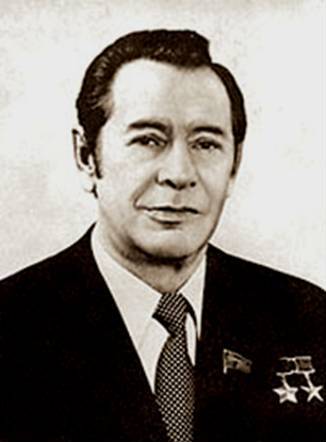 XIII МАШЕРОВСКИЕ ЧТЕНИЯМеждународная научно-практическая конференция студентов, аспирантов 
и молодых ученых18 октября 2019 г.П Р О Г Р А М М АВитебск 2019РЕГИСТРАЦИЯ УЧАСТНИКОВ 9.00–9.40 – холл 2 этажа (возле 206 ауд.), главный корпус ПЛЕНАРНОЕ ЗАСЕДАНИЕ9.40–11.10 – 206 ауд., главный корпусОткрытие конференции. Приветственное слово декана биологического факультета, 
кандидата биологических наук, доцента Толкачёвой Татьяны Александровны.РОЛЬ ТЕРМИНОВ В ПРОФЕССИОНАЛЬНОМ ЯЗЫКЕ НА ПРИМЕРЕ ПОДЪЯЗЫКА ФОТОННЫХ КРИСТАЛЛОВКулешова В.О., аспирант ВГУ имени П.М. Машерова; старший преподаватель Санкт-Петербургского научно-исследовательского университета информационных технологий, механики и оптики, г. Санкт-Петербург, Российская ФедерацияНаучный руководитель – Маслова В.А., доктор филол. наук, профессорДеятельность группы “Экологический патруль” в рамках студенческой волонтерской работыМоскалева К.А., Новиков Д.М., Швецова А.А., студенты 3 курса ВГУ имени П.М. Машерова,   г. Витебск, Республика Беларусь Научный руководитель – Литвенкова И.А., кандидат биол. наук, доцентРАЗВИТИЕ ЭЛЕКТРОЭНЕРГЕТИКИ БЕЛАРУСИ В КОНТЕКСТЕ ОБЕСПЕЧЕНИЯ ЭНЕРГЕТИЧЕСКОЙ БЕЗОПАСНОСТИ Жигальская Л.О., младший научный сотрудник Института экономики НАН Беларуси, г. МинскНаучный руководитель – Антипова Е.А., доктор геогр. наук, профессорСЕКЦИОННЫЕ ЗАСЕДАНИЯ ПОДВЕДЕНИЕ ИТОГОВ РАБОТЫ КОНФЕРЕНЦИИ награждение авторов лучших секционных докладов15.30 – конференц-зал (1 этаж), главный корпус1. РАЗВИТИЕ ТЕОРИИ МАТЕМАТИЧЕСКОГО МОДЕЛИРОВАНИЯ 
ПРИКЛАДНЫХ ЗАДАЧ, ЕЕ ПРИЛОЖЕНИЯ В ОБРАЗОВАНИИ 
И ПРОИЗВОДСТВЕННЫХ ПРОЦЕССАХПредседатель – заведующий кафедрой информатики и информационных технологий, 
кандидат физико-математических наук, доцент Витько Е.А.Секретарь – председатель совета СНО математического факультета Лабацевич В.Н.Ауд. 317ТЕМПЕРАТУРНАЯ ЗАВИСИМОСТЬ РЕЛАКСАЦИИ ФОТООТКЛИКА МОНОКРИСТАЛЛА СИНТЕТИЧЕСКОГО АЛМАЗА В ДИАПАЗОНЕ ТЕМПЕРАТУР 400600 KАмосов А.В.,студент 4 курса ВГУ имени П.М. Машерова, г. Витебск, Республика БеларусьНаучный руководитель – Пышненко О.В.МАТЕМАТИЧЕСКОЕ МОДЕЛИРОВАНИЕ КАК ТЕОРЕТИЧЕСКАЯ ОСНОВА ПРОБЛЕМНО-ОРИЕНТИРОВАННОГО ОБУЧЕНИЯ МАТЕМАТИКЕ УЧАЩИХСЯ, ПОЛУЧАЮЩИХ 
ОБЩЕЕ СРЕДНЕЕ ОБРАЗОВАНИЕ Бабашинская М.В.,преподаватель математики УО «Витебский государственный технический колледж»,г. Витебск, Республика БеларусьТЕХНОЛОГИИ ИНТЕРАКТИВНОЙ ПОДДЕРЖКИ ПРИ ИЗУЧЕНИИ ПРЕДМЕТА «ИНФОРМАТИКА»Батура Н.О.,учитель информатики ГУО «Cредняя школа № 2 г. Витебска»,г. Витебск, Республика БеларусьВОПРОСЫ СОЗДАНИЯ БЮДЖЕТНОГО РОБОТИЗИРОВАННОГО МАНИПУЛЯТОРАБирюкова Д.В., Шидловский А.В.,магистранты ВГУ имени П.М. Машерова, г. Витебск, Республика БеларусьНаучный руководитель – Маркова Л.В., канд. физ.-мат. наук, доцентМАТЕМАТИЧЕСКАЯ МОДЕЛЬ АЛГОРИТМА АДАПТАЦИИ ОПОРНОГО СИГНАЛА ПРИ ФЛУКТУАЦИЯХ ДАЛЬНОСТНОГО РАДИОЛОКАЦИОННОГО ПОРТРЕТАБуйлов Е.Н.,
научный сотрудник УО «Военная академия Республики Беларусь»,
 г. Минск, Республика БеларусьНаучный руководитель – Горшков С.А., канд. техн. наук, доцентАВТОИЗОМЕТРИИ ОДНОЙ ЧЕТЫРЁХМЕРНОЙ НИЛЬПОТЕНТНОЙ АЛГЕБРЫ ЛИ VI ТИПА БИАНКИГаджиева Ф.С.,студентка 3 курса ВГУ имени П.М. Машерова, г. Витебск, Республика БеларусьНаучный руководитель – Подоксёнов М.Н., канд. физ.-мат. наук, доцентЗНАХОДЖАННЕ РАШЭННЯ СІСТЭМЫ ДЫФЕРЭНЦЫЯЛЬНЫХ РАЎНАННЯЎ 
У ЧАСТКОВЫХ ВЫТВОРНЫХ ПРЫ ДАПАМОЗЕ F-МАНАГЕННЫХ ГІПЕРКАМПЛЕКСНЫХ ФУНКЦЫЙГардынец І.Д.,студэнт 2 курса Міжнароднага ўніверсітэта “МІТСО”, г. Мінск, Рэспубліка БеларусьНавуковы кіраўнік – Шылінец У.А., канд. фіз.-мат. навук, дацэнтОСОБЕННОСТИ ПОДГОТОВКИ УЧАЩИХСЯ СРЕДНЕЙ ШКОЛЫ К ОБЛАСТНОМУ ЭТАПУ ОЛИМПИАДЫ ПО ФИЗИКЕДмитренко К.Ю.,студент 4 курса ВГУ имени П.М. Машерова, г. Витебск, Республика БеларусьНаучный руководитель – Пышненко О.В.О КЛАССАХ ФИТТИНГА, ОПРЕДЕЛЯЕМЫХ ХОЛЛОВЫМИ -ПОДГРУППАМИДорожинский Н.В.,магистрант ВГУ имени П.М. Машерова, г. Витебск, Республика БеларусьНаучный руководитель – Воробьев Н.Т., доктор физ.-мат. наук, профессорО ПРЕДСТАВЛЕНИИ КОРНЕЙ ПОЛИНОМА ЧЕТВЕРТОЙ СТЕПЕНИ В ВИДЕ СУММ КОРНЕЙ КВАДРАТНЫХ ПОЛИНОМОВЖгиров В.С.,магистрант ВГУ имени П.М. Машерова, г. Витебск, Республика БеларусьНаучный руководитель – Трубников Ю.В., доктор физ.-мат. наук, профессорСПОСОБ АППРОКСИМАЦИИ ИММИТАНСНЫХ ХАРАКТЕРИСТИК РАДИОТЕХНИЧЕСКИХ УСТРОЙСТВ  Исаев В.О., Бойкачев П.В.,адъюнкты 1 курса УО «Военная академия Республики БеларусьНаучный руководитель – Бойкачев П.В., канд. техн. наук, доцентМОДЕЛИРОВАНИЕ ПЛАНАРНОЙ ДВУХВИТКОВОЙ СПИРАЛИ КАК ЭЛЕМЕНТА МЕТАМАТЕРИАЛОВ И МЕТАПОВЕРХНОСТЕЙКравченко А.Ю.,аспирант ГГУ имени Ф. Скорины, Гомель, Республика БеларусьНаучный руководитель – Семченко И.В., доктор физ.-мат. наук, профессорВОЗМОЖНОСТЬ ПРИМЕНЕНИЯ МЕТОДИКИ СИНТЕЗА РЕГУЛЯТОРА ДЛЯ АВТОПИЛОТА НА ОСНОВЕ ТЕОРИИ СИНЕРГЕТИЧЕСКОГО УПРАВЛЕНИЯЛопухов А.В.,адъюнкт УО «Военная академия Республики Беларусь», г. Минск, Республика Беларусь.Научный руководитель – Сидорович О.В., канд. техн. наук, доцентРАСЧЁТ МУЛЬТИВИБРАТОРА НА КРЕМНИЕВЫХ ТРАНЗИСТОРАХМакарчук Н.В., Шлепоченко М.А.,учащийся 2 курса Оршанского колледжа ВГУ имени П.М. Машерова, г. Орша, Республика БеларусьНаучный руководитель – Романцов Д.Ю., магистр техн. наукПРИМЕНЕНИЕ JAVA REFLECTION API ДЛЯ РАЗРАБОТКИ ORM-БИБЛИОТЕКИМаркова А.А.,студентка 4 курса ВГУ имени П.М. Машерова, г. Витебск, Республика БеларусьНаучный руководитель – Ермоченко С.А., канд. физ.-мат. наукО ГИПОТЕЗЕ ЛОКЕТТА ДЛЯ КВАЗИНОРМАЛЬНЫХ КЛАССОВ ФИТТИНГА  Марцинкевич А.В., аспирант ВГУ имени П.М. Машерова, г. Витебск, Республика БеларусьНаучный руководитель – Воробьёв Н.Т., доктор физ.-мат. наук, профессорИСПОЛЬЗОВАНИЕ 2D ГРАФИКИ ПРИ СОЗДАНИИ ПРОГРАММНЫХ СРЕДСТВ Никитин Д.А.,учащийся 3 курса Оршанского колледжа ВГУ имени П.М. Машерова, г. Орша, Республика БеларусьНаучный руководитель – Юржиц С.Л.РАЗРАБОТКА КЛИЕНТ-СЕРВЕРНОГО ПРИЛОЖЕНИЯ ДЛЯ АВТОМАТИЗАЦИИ РАБОТЫ 
В БИБЛИОТЕКЕПиглюк И.В.,учащийся 4 курса Оршанского колледжа ВГУ имени П.М. Машерова, г. Орша, Республика БеларусьНаучный руководитель – Юржиц С.Л.ПРИМЕНЕНИЕ МАТЕМАТИЧЕСКОГО МОДЕЛИРОВАНИЯ ПРИ ИЗУЧЕНИИ ТОПОЛОГИЧЕСКИХ ПОНЯТИЙРябова О.А.,студентка 1 курса ПсковГУ, г. Псков, Российская ФедерацияНаучный руководитель – Медведева И.Н., канд. физ.-мат. наук, доцентРАЗРАБОТКА ПРОГРАММНОГО ПРИЛОЖЕНИЯ «KROMEO»Садыков А.С.,студент 2 курса УО «ВГТУ», г. Витебск, Республика БеларусьНаучные руководители – Мандрик О.Г., Стасеня Т.П.ФОРМИРОВАНИЕ БАЗЫ ДАННЫХ ЭТАЛОННЫХ СИГНАЛЬНЫХ ПРИЗНАКОВ ДЛЯ РЕШЕНИЯ ЗАДАЧИ РАДИОЛОКАЦИОННОГО РАСПОЗНАВАНИЯ Свинарский М.В., Зайко Е.В.,адъюнкты УО «Военная академия Республики Беларусь», г. Минск, Республика БеларусьНаучный руководитель – Ярмолик С.Н., канд. техн. наук, доцентОБ АЛГЕБРАИЧНОСТИ РЕШЕТКИ σ-ЛОКАЛЬНЫХ ФИТТИНГОВЫХ МНОЖЕСТВ Стаселько И.И., магистрант ВГУ имени П.М. Машерова, г. Витебск, Республика БеларусьНаучный руководитель – Воробьев Н.Н., доктор физ.-мат. наук, доцентИСПОЛЬЗОВАНИЕ ПРОГРАММЫ GEOGEBRA ПРИ ПРОВЕДЕНИИ ФАКУЛЬТАТИВНЫХ ЗАНЯТИЙ ПО ФИЗИКЕ В СРЕДНЕЙ ШКОЛЕСупраненок А.А.,студентка 4 курса ВГУ имени П.М. Машерова, г. Витебск, Республика БеларусьНаучный руководитель – Пышненко О.В.ИСПОЛЬЗОВАНИЕ АЛГОРИТМОВ СРАВНЕНИЯ ПРИ РАЗРАБОТКЕ ПРОГРАММНЫХ СРЕДСТВТарасюга Р.А., учащийся 4 курса Оршанского колледжа ВГУ имени П.М. Машерова, г. Орша, Республика БеларусьНаучный руководитель – Юржиц С.Л. ОБ АНАЛИТИЧЕСКОМ НАХОЖДЕНИИ КОРНЕЙ ТРЕТЬЕЙ СТЕПЕНИ ИЗ МАТРИЦЫ ВТОРОГО ПОРЯДКА, СОДЕРЖАЩЕЙ НУЛЕВОЙ ЭЛЕМЕНТЧернявский М.М., аспирант ВГУ имени П.М. Машерова, г. Витебск, Республика БеларусьНаучный руководитель – Трубников Ю.В., доктор физ.-мат. наук, профессорИСПОЛЬЗОВАНИЕ СИСТЕМ СЕМЕЙСТВА LINUX В СОВРЕМЕННОМ ОБРАЗОВАТЕЛЬНОМ ПРОЦЕССЕШлепоченко М.А.,учащийся 2 курса Оршанского колледжа ВГУ имени П.М. Машерова, г. Орша, Республика БеларусьНаучный руководитель – Алейников М.А.2. ЭКОЛОГО-БИОЛОГИЧЕСКОЕ И ГЕОГРАФИЧЕСКОЕ ОБОСНОВАНИЕ РАЦИОНАЛЬНОГО ИСПОЛЬЗОВАНИЯ РЕСУРСНОГО ПОТЕНЦИАЛА 
И ОХРАНЫ ОКРУЖАЮЩЕЙ СРЕДЫПредседатель – заведующий кафедрой географии, кандидат педагогических наук, доцент Чубаро С.В.Сопредседатель – заведующий кафедрой ботаники, кандидат биологических наук, 
доцент Мержвинский Л.М.Секретарь – студентка 4 курса Зайцева Ю.Н.Ауд. 415ФОРМИРОВАНИЕ ЭКОЛОГИЧЕСКОГО КАРКАСА УРБАНИЗИРОВАННОЙ ТЕРРИТОРИИ КАК СПОСОБ ОХРАНЫ ОКРУЖАЮЩЕЙ СРЕДЫАлекситович Д.Н.,аспирант УО «БГЭУ», г. Минск, Республика БеларусьНаучный руководитель – Лопачук О.Н., канд. экон. наук, доцентПРОБЛЕМЫ ОЦЕНКИ ГАРМОНИЧНОСТИ ФИЗИЧЕСКОГО РАЗВИТИЯ СПОРТСМЕНОВ В ПОЗДНЕМ ПУБЕРТАТНОМ ПЕРИОДЕАлтани М.С.,аспирант ВГУ имени П.М. Машерова, г. Витебск, Республика БеларусьНаучный руководитель – Степанова Н.А., канд. биол. наук, доцентИНДЕКСЫ ДОМИНИРОВАНИЯ ДНЕВНЫХ БАБОЧЕК СЕННЕНСКОГО РАЙОНА ВИТЕБСКОЙ ОБЛАСТИ Архангельская А.Е.,ВГУ имени П.М. Машерова, г. Витебск, Республика БеларусьНаучный руководитель – Денисова С.И., канд. биол. наук, доцентПРИРОДНЫЙ ПОТЕНЦИАЛ ПОБЕРЕЖЬЯ КАСПИЙСКОГО МОРЯ ТУРКМЕНИСТАНА КАК ОСНОВА РАЗВИТИЯ ТУРИЗМАБердиев Э.Д., Мамеданнаев Н.О.,студенты 2 курса ВГУ имени П.М. Машерова, г. Витебск, Республика БеларусьНаучный руководитель – Шаматульская Е.В.Шумовое загрязнение как один из физических факторов в условиях городской средыБорисовская Т.Г.,студентка 3 курса ВГУ имени П.М. Машерова, г. Витебск, Республика БеларусьНаучный руководитель – Литвенкова И.А., канд. биол. наук, доцентВЛИЯНИЕ ИЗМЕНЕНИЯ КЛИМАТА НА СЕЛЬСКОЕ ХОЗЯЙСТВО ВИТЕБСКОЙ ОБЛАСТИ Груздева Е.А., Шняк А.C.,студентки 4 курса ВГУ имени П.М. Машерова, г. Витебск, Республика БеларусьНаучный руководитель – Пиловец Г.И.ОТОБРАЖЕНИЕ ПРИРОДНОГО КОМПОНЕНТА ТУРИСТСКО-РЕКРЕАЦИОННОГО ПОТЕНЦИАЛА ИЗРАИЛЯ В ГИС-СРЕДЕГуйдо М.Н.,студентка 3 курса ВГУ имени П.М. Машерова, г. Витебск, Республика БеларусьНаучный руководитель – Строчко О.Д.ТУРИСТСКО-РЕКРЕАЦИОННЫЙ ПОТЕНЦИАЛ РЕСПУБЛИКИ ВЬЕТНАМГутор Е.И.,студентка 4 курса ВГУ имени П.М. Машерова, г. Витебск, Республика БеларусьНаучный руководитель – Тимошкова А.Д.Карабидокомплексы (COLEOPTERA, CARABIDAE) ПРИБРЕЖНЫХ ЗОН ИСКУССТВЕННЫХ ВОДОЕМОВ Г. ВИТЕБСКАИванова А.В.,студентка 4 курса ВГУ имени П.М. Машерова, г. Витебск, Республика БеларусьНаучный руководитель – Плискевич Е.С., канд. биол. наукНАСЕЛЕНИЕ И СТРУКТУРА СООБЩЕСТВА ПТИЦ ЗАБРОШЕННЫХ ФРУКТОВЫХ САДОВКарпович А.В.,студентка 4 курса ВГУ имени П.М. Машерова, г. Витебск, Республика БеларусьНаучный руководитель – Ивановский В.В., канд. биол. наук, доцентТЕРРИТОРИАЛЬНЫЕ ОСОБЕННОСТИ В ОБЕСПЕЧЕННОСТИ НАСЕЛЕНИЯ ВИТЕБСКОЙ ОБЛАСТИ ЖИЛИЩНЫМ ФОНДОМ Коландо И.И.,магистрант ВГУ имени П.М. Машерова, г. Витебск, Республика БеларусьНаучный руководитель – Бобрик М.Ю., канд. геогр. наук, доцентОЦЕНКА СТЕПЕНИ ОЗЕЛЕНЕННОСТИ МАГИСТРАЛЬНЫХ УЛИЦ г. МИНСКАКосарев П.В.,студент 4 курса БГУ, г. Минск, Республика БеларусьНаучный руководитель – Воробьёв Д.С., канд. геогр. наукВЛИЯНИЕ МЕЛЬДОНИЙСОДЕРЖАЩЕГО ПРЕПАРАТА НА ПОКАЗАТЕЛИ «ПЕЧЁНОЧНОГО» И «ПОЧЕЧНОГО» ПРОФИЛЕЙ КРОВИ ПОРОСЯТ Кузина К.А.,магистр ветеринарии УО «ВГАВМ», г. Витебск, Республика БеларусьНаучный руководитель – Петровский С.В., канд. вет. наук, доцентПРОБЛЕМЫ И ПЕРСПЕКТИВЫ РАЗВИТИЯ ТУРИЗМА В АРАБСКОЙ РЕСПУБЛИКЕ ЕГИПЕТКузьмина А.А.,студентка 4 курса ВГУ имени П.М. Машерова, г. Витебск, Республика БеларусьНаучный руководитель – Строчко О.Д.о РаспространениИ чужеродного вида Otiorhynchus rotundus Marseul, 1872 (Coleoptera, Curculionidae: Entiminae) в г. Витебске и его окрестностяхКуликова Е.А.1, Солодовникова А.И.21студентка 3 курса ВГУ имени П.М. Машерова, г. Витебск, Республика Беларусь;2студентка 1 курса УО «ВГАВМ», г. Витебск, Республика БеларусьНаучный руководитель – Солодовников И.А., канд. биол. наук, доцентЖУЖЕЛИЦЫ (COLEOPTERA: CARABIDAE) БЕРЕГОВЫХ БИОЦЕНОЗОВ РЕКИ ЗАПАДНАЯ ДВИНА Лесникова С.А.,студентка 4 курса ВГУ имени П.М. Машерова, г. Витебск, Республика БеларусьНаучный руководитель – Плискевич Е.С., канд. биол. наукЗООГЕОГРАФИЧЕСКАЯ СТРУКТУРА КОМПЛЕКСОВ ЖУЖЕЛИЦ (INSECTA, COLEOPTERA) ЕСТЕСТВЕННЫХ БИОЦЕНОЗОВ ШУМИЛИНСКОГО РАЙОНАЛитовко А.А.,молодой ученый ВГУ имени П.М. Машерова, г. Витебск, Республика БеларусьНаучный руководитель – Плискевич Е.С., канд. биол. наукИспользование растений Беларуси для оформления Туркменских узоровМетмурадова Г.Я.,студентка 2 курса ВГУ имени П.М. Машерова, г. Витебск, Республика БеларусьНаучный руководитель – Антонова Е.В., канд. биол. наук, доцентК ИЗУЧЕНИЮ СОВКООБРАЗНЫХ ЧЕШУЕКРЫЛЫХ (LEPIDOPTERA, NOCTUOIDEA) БИОЛОГИЧЕСКОГО ЗАКАЗНИКА «ПРИДВИНЬЕ»Москалева Н.В.,студентка 3 курса ВГУ имени П.М. Машерова, г. Витебск, Республика БеларусьНаучный руководитель – Держинский Е.А., канд. биол. наукТАКСАНАМІЧНЫ СКЛАД СІНАНТРОПНАЙ ФЛОРЫ ПРЫПЯЦКАГА ПАЛЕССЯМялік А.М.,малады вучоны Цэнтральнага батанічнага сада НАН Беларусі, г. Мінск, Рэспубліка БеларусьНавуковы кіраўнік – Парфёнаў В.І., акадэмік, доктар біял. навук, прафесарВЛИЯНИЕ ЛУКОМЛЬСКОЙ ГРЭС НА АТМОСФЕРНЫЙ ВОЗДУХНаркевич Т.А.,студентка 5 курса ВГУ имени П.М. Машерова, г. Витебск, Республика БеларусьНаучный руководитель – Яновская В.В., канд. биол. наук, доцентОСОБЕННОСТИ МИКРОКЛИМАТИЧЕСКИХ УСЛОВИЙ В ПРЕДЕЛАХ г. ВИТЕБСКАНовиков Д.В.,студент 3 курса ВГУ имени П.М. Машерова, г. Витебск, Республика БеларусьНаучный руководитель – Торбенко А.Б.ОСОБЕННОСТИ ПОЛОВОЙ СТРУКТУРЫ ГОРОДСКОГО НАСЕЛЕНИЯ ВИТЕБСКОЙ ОБЛАСТИ Новикова А.В.,магистрант ВГУ имени П.М. Машерова, г. Витебск, Республика БеларусьНаучный руководитель – Бобрик М.Ю., канд. геогр. наук, доцентОЦЕНКА ТЕРРИТОРИАЛЬНОЙ КОНЦЕНТРАЦИИ ИСТОРИКО-КУЛЬТУРНЫХ ОБЪЕКТОВ 
РЕГИОНОВ РУМЫНИИНовикова М.В.,студентка 4 курса ВГУ имени П.М. Машерова, г. Витебск, Республика БеларусьНаучный руководитель – Чубаро С.В., канд. пед. наукРЕГИОНАЛЬНЫЕ ОСОБЕННОСТИ ИЗМЕНЕНИЯ СТРУКТУРЫ ЗЕМЛЕПОЛЬЗОВАНИЯ В БЕЛАРУСИПерепечаева В.И.,студентка 4 курса ГГУ имени Ф. Скорины, г. Гомель, Республика БеларусьНаучный руководитель – Соколов А.С.СЕЗОННАЯ ДИНАМИКА АКТИВНОСТИ ГЛУТАТИОНРЕДУКТАЗЫ У КАТУШКИ РОГОВОЙПузыревская В.Ф.1, Дятлова В.С.1, *Оразмурадова Г.И.2,1выпускники, 2магистрант ВГУ имени П.М. Машерова, г. Витебск, Республика БеларусьНаучный руководитель – Балаева-Тихомирова О.М., канд. биол. наук, доцентНЕЦЕЛЕВОЕ ИСПОЛЬЗОВАНИЕ ПРИРОДНЫХ ТЕРРИТОРИЙ, ПОДЛЕЖАЩИХ СПЕЦИАЛЬНОЙ ОХРАНЕ, В ГРАНИЦАХ г. ВИТЕБСКАСоколовский Е.В.,магистрант ВГУ имени П.М. Машерова, Витебск, Республика БеларусьНаучный руководитель – Торбенко А.Б.ОСОБЕННОСТИ БИОМЕТРИЧЕСКИХ ПОКАЗАТЕЛЕЙ ХВОИ СОСНЫ ОБЫКНОВЕННОЙ 
В РАЗНЫХ ТИПАХ ЛЕСАХох А.Н.,заведующий лабораторией исследования материалов, веществ и изделий НПЦ Государственного 
комитета судебных экспертиз, г. Минск, Республика БеларусьНаучный руководитель – Звягинцев В.Б., канд. биол. наук, доцентСТРУКТУРА ОРНИТОКОМПЛЕКСОВ ЗАРАСТАЮЩИХ ВЫРУБОК В СОСНОВЫХ ЛЕСАХ СЕННЕНСКОГО РАЙОНА ВИТЕБСКОЙ ОБЛАСТИШаврова Е.В.,магистрант ВГУ имени П.М. Машерова, г. Витебск, Республика БеларусьНаучный руководитель – Дорофеев С.А., канд. биол. наук, доцентОЦЕНКА АКТИВНОСТИ ГЛУТАТИОНПЕРОКСИДАЗЫ В ГЕПАТОПАНКРЕАСЕ БРЮХОНОГИХ ГИДРОБИОНТОВШамулина Т.В., Стефанович В.В., Галёнова В.В.,выпускники ВГУ имени П.М. Машерова, г. Витебск, Республика БеларусьНаучный руководитель – Балаева-Тихомирова О.М., канд. биол. наук, доцентЖУЖЕЛИЦЫ (COLEOPTERA, CARABIDAE) ПОГРЕБОВ ЧАШНИКСКОГО РАЙОНАШварацкая А.А.,студентка 4 курса ВГУ имени П.М. Машерова, г. Витебск, Республика БеларусьНаучный руководитель – Плискевич Е.С., канд. биол. наукСРАВНИТЕЛЬНОЕ ОПРЕДЕЛЕНИЕ ПИГМЕНТНОГО И КИСЛОТНОГО СОСТАВА ЛИСТЬЕВ САЛАТА ФРИССЕ И САЛАТА ЛИСТОВОГО1Шендерова Е.С., 2Фомичева Н.С., 3Вишневская М.В.,1выпускница магистратуры, 2магистрант, 3лаборант кафедры химии ВГУ имени П.М. Машерова, г. Витебск, Республика БеларусьНаучный руководитель – Толкачёва Т.А., канд. биол. наук, доцентРАЗЛИЧИЯ ЭНЕРГЕТИЧЕСКОЙ ЦЕННОСТИ БЕЗАЛКОГОЛЬНЫХ НАПИТКОВ, РЕАЛИЗУЕМЫХ В г. ВИТЕБСКЕ Щемелёва И.М., Ковалёва А.С.,студенты 4 курса ВГУ имени П.М. Машерова, г. Витебск, Республика БеларусьНаучный руководитель – Сушко Г.Г., канд. биол. наук, доцент3. ИСТОРИЧЕСКАЯ ДИНАМИКА И ДУХОВНАЯ КУЛЬТУРА ОБЩЕСТВА: 
РЕГИОНАЛЬНЫЙ И ГЛОБАЛЬНЫЙ КОНТЕКСТПредседатель – заведующий кафедрой истории Беларуси, кандидат исторических наук, доцент Дулов А.Н.Сопредседатель – заведующий кафедрой всеобщей истории и мировой культуры, 
кандидат исторических наук, доцент Николаева И.В.Секретарь – студентка 4 курса Латышева О.В.Ауд. 611ПОЛИТИЧЕСКОЕ ВЗАИМОДЕЙСТВИЕ РЕСПУБЛИКИ БЕЛАРУСЬ И РЕСПУБЛИКИ КУБА НА СОВРЕМЕННОМ ЭТАПЕАнанько К.Д.,студент 4 курса ГрГУ имени Я. Купалы, г. Гродно, Республика БеларусьНаучный руководитель – Мелешко Е.И., канд. ист. наукАДНАЎЛЕННЕ І ЛІКВІДАЦЫЯ СУРАЖСКАГА ПАВЕТА ВІЦЕБСКАЙ ГУБЕРНІ Ў 1919–1922 гг.Бараноўскі А.В.,аспірант Інстытута гісторыі НАН Беларусі, г. Мінск, Рэспубліка БеларусьНавуковы кіраўнік – Траццяк С.А., канд. гіст. навукГЕОИМИДЖИРОВАНИЕ ХАКАСИИ: ИЗУЧЕНИЕ В ИСТОРИЧЕСКОМ РАКУРСЕБаранцева Е.А.,студентка 4 курса ХГУ имени Н.Ф. Катанова, г. Абакан, Российская ФедерацияНаучный руководитель – Костякова Ю.Б., кандидат ист. наук, доцентСТРАТЭГІЧНАЕ ЗНАЧЭННЕ ЛЯХАВІЦКАЙ ФАРТЭЦЫІ Ў ПЕРЫЯД ВЯЛІКАЙ ПАЎНОЧНАЙ ВАЙНЫБулаты П.Ю.,малады навуковец, Інстытут менеджменту спорту і турызму, г. Мінск, Рэспубліка БеларусьАГУЛЬНАЯ ХАРАКТАРЫСТЫКА ДВАРА СТАНІСЛАВА АЎГУСТА: ЯГО АСАБЛІВАСЦІ, СТРУКТУРА І ЗНАЧЭННЕВасілюк Н.І.,студэнтка 4 курса ГрДУ імя Янкі Купалы, г. Гродна, Рэспубліка БеларусьНавуковы кіраўнік – Марозава С.В., доктар гіст. навук, прафесарДИНАМИКА ОЖИДАЕМОЙ ПРОДОЛЖИТЕЛЬНОСТИ ЖИЗНИ НАСЕЛЕНИЯ БЕЛАРУСИ 
В 2011–2018 ГОДАХДемченко Т.В.,студентка 4 курса ГГУ имени Ф. Скорины, г. Гомель, Республика БеларусьНаучный руководитель – Соколов А.С.НЕКОТОРЫЕ ОСОБЕННОСТИ РАЗВИТИЯ СПОРТИВНОЙ БОРЬБЫ В ТУВЕ И ХАКАСИИ 
В 1960–1970-е гг. Домогашев О.С.,аспирант 3 курса ХГУ имени Н.Ф. Катанова, г. Абакан, Российская ФедерацияНаучный руководитель – Артамонова Н.А., доктор ист. наук, профессорВИТЕБСКОЕ ОТДЕЛЕНИЕ ГОСТОРГБЕЛА В БЕЛОРУССКО-ГЕРМАНСКИХ ТОРГОВЫХ ОТНОШЕНИЯХ В 1922–1939 гг.Егоров С.А.,магистрант ВГУ имени П.М. Машерова, г. Витебск, Республика БеларусьНаучный руководитель – Величко Н.В., канд. ист. наук, доцентИЗ ИСТОРИИ ВИТЕБСКОГО ОБЛАСТНОГО КРАЕВЕДЧЕСКОГО МУЗЕЯ (1950-е гг.) Исаченко О.Л.,магистрант ВГУ имени П.М. Машерова, г. Витебск, Республика БеларусьНаучный руководитель – Николаева И.В., канд. ист. наук, доцентНОВЫЯ ФОРМЫ КУЛЬТУРНА-МАСАВАЙ РАБОТЫ НАВАПОЛАЦКАГА ГАРКАМА ЛКСМБ 
У 1990–1991 ГГ.Казлоў А.С.,студэнт 3 курса ПДУ, г. Наваполацк, Рэспубліка БеларусьНавуковы кіраўнік – Глазырын Я.У.ВЛИЯНИЕ ЧЕРНОБЫЛЬСКОЙ КАТАСТРОФЫ НА ИНФОРМАЦИОННУЮ ПОЛИТИКУ В СССРКозлов А.А.,аспирант ВГУ имени П.М. Машерова, г. Витебск, Республика БеларусьНаучный руководитель – Космач В.А., доктор ист. наук, профессорРОЛЬ КРИЗИСА В РАЗВИТИИ СОЦИУМА: КОНЦЕПТУАЛЬНАЯ МОДЕЛЬ К.Н. ЛЕОНТЬЕВАКолядко И.Н.,преподаватель БГУ, г. Минск, Республика БеларусьРАЗРАБОТКА ДЕТСКОЙ ЭКСКУРСИИ ПО ВИТЕБСКУ «СКАЗКИ. ПРИКЛЮЧЕНИЯ. ТАЙНЫ»Кот Ю.В.,студентка 4 курса ВГУ имени П.М. Машерова, г. Витебск, Республика БеларусьНаучный руководитель – Дулов А.Н., канд. ист. наук, доцентЗАХАВАННЕ БЕЛАРУСКАЙ ТРАДЫЦЫЙНАЙ КУЛЬТУРЫ Ў СУЧАСНЫМ ГРАМАДСТВЕ ВА ЎМОВАХ ГЛАБАЛІЗАЦЫІКроцікава М.В.,магістрант ВДУ імя П.М. Машэрава, г. Віцебск, Рэспубліка БеларусьНавуковы кіраўнік – Цімафееў Р.Ул., канд. гіст. навук, дацэнтДАСЛЕДАВАННЕ ЦЫГАНСКАГА НАСЕЛЬНІЦТВА Ў БССР У МІЖВАЕННЫ ПЕРЫЯДКрэнт Дз.А.,аспірант Інстытута гісторыі НАН Беларусі, г. Мінск, Рэспубліка БеларусьНавуковы кіраўнік – Тугай У.В., доктар гіст. навук, прафесарФРАНКО-НЕМЕЦКИЙ УНИВЕРСИТЕТ КАК ПОПЫТКА СОЗДАНИЯ НАДНАЦИОНАЛЬНОГО УЧЕБНОГО ЗАВЕДЕНИЯ Лосева Е.А.,аспирант БГУ, г. Минск, Республика БеларусьНаучный руководитель – Келлер О.Б., доктор ист. наук, профессорСПЕЦЫЯЛІЗАЦЫЯ РАМЕСНАЙ ВЫТВОРЧАСЦІ Ў ГАРАДАХ БЕЛАРУСКІХ ГУБЕРНЯЎ (ДРУГАЯ ПАЛОВА ХІХ ст. )Лук’янчук В.Э.,аспірант ДУА “РІВШ”, г. Мінск, Рэспубліка БеларусьНавуковы кіраўнік – Люты А.М., доктар гіст. навук, прафесарВІЦЕБСКІЯ ГУБЕРНАТАРЫ: САЦЫЯКУЛЬТУРНАЯ ХАРАКТАРЫСТЫКА (1864–1917 гг.) Ляпешкін Я.М.,аспірант БДУ, г. Мінск, Рэспубліка БеларусьНавуковы кіраўнік – Лукашэвіч А.М., доктар гіст. навук, прафесарДИНАМИКА ЦЕННОСТЕЙ В СОВРЕМЕННОМ ОБЩЕСТВЕ (НА ПРИМЕРЕ ПОСТСОВЕТСКОГО ВОЛГОГРАДА)Мавродиева Елизавета,независимый исследователь College of the Holy Cross, факультет культурной антропологииг. Вустер, Массачусетс, СШАСОБЫТИЙНЫЙ ТУРИЗМ КАК СОСТАВЛЯЮЩАЯ РАЗВИТИЯ ТУРИСТИЧЕСКОЙ ОТРАСЛИ В РЕСПУБЛИКЕ БЕЛАРУСЬМалец Е.Д.,студентка 4 курса ВГУ имени П.М. Машерова, г. Витебск, Республика БеларусьНаучный руководитель – Янкевич Е.М.УКЛАД ДВАРАНСТВА ВІЦЕБСКАЙ ГУБЕРНІ Ў РАЗВІЦЦЁ НАВУКІ АПОШНЯЙ ТРЭЦІ ХІХ – ПАЧАТКУ ХХ ст.Мізярска Н.А.,суіскальнік ВДУ імя П.М. Машэрава, г. Віцебск, Рэспубліка БеларусьНавуковы кіраўнік – Лобач У.А., доктар гіст. навук, прафесарНАРРАТИВ В «ЯНДЕКС.ДЗЕН» КАК РАЗНОВИДНОСТЬ ШОРТРИДА И ЕГО ИСПОЛЬЗОВАНИЕ В PRОточина М.С.,студентка 4 курса ХГУ имени Н.Ф. Катанова, г. Абакан, Российская ФедерацияНаучный руководитель – Вольф О.А.АСАБЛІВАСЦІ ГОРАДАБУДАЎНІЧАГА РАЗВІЦЦЯ г. ВІЦЕБСКА Ў ДРУГОЙ ПАЛОВЕ 1940–1950-х гг. Пятрэнка Н.А.,аспірант ВДУ імя П.М. Машэрава, г. Віцебск, Рэспубліка БеларусьНавуковы кіраўнік – Космач В.А., доктар гіст. навук, прафесарИЗЛИШНЕЕ ВНИМАНИЕ К ИНТИМНОЙ СФЕРЕ ЧЕЛОВЕЧЕСКОЙ ЖИЗНИ В СОВРЕМЕННОЙ РЕКЛАМЕСазанакова А.Г.,студентка 3 курса ХГУ имени Н.Ф. Катанова, г. Абакан, Российская ФедерацияНаучный руководитель – Вольф О.А.HISTORICAL AND LEGAL VIEWS ABOUT THE IMAGE OF THE PERFECT RULER IN VISIGOTHIC SPAIN IN VI–VII CENTURIES A. D.Сайбеков М.Г.,аспирант ПНПУ имени В.Г. Короленко, г. Полтава, УкраинаНаучный руководитель – Цебрий И.В., доктор пед. наук, профессорГАНДЛЁВЫЯ СУВЯЗІ ПОЛАЦКА Ў СЯРЭДНІЯ ВЯКІСаўчыц М.Г.,навучэнец 2 курса Полацкага каледжа ВДУ імя П.М. Машэрава, г. Полацк, Рэспубліка БеларусьНавуковы кіраўнік – Мішута В.М.ПОЛИТИКА ТАЛИБОВ В ИСЛАМСКОМ ЭМИРАТЕ АФГАНИСТАН (1996–2001 гг.)Солдатенков А.В.,студент 4 курса ВГУ имени П.М. Машерова, г. Витебск, Республика БеларусьНаучный руководитель – Величко Н.В., канд. ист. наук, доцентКОНФЕРЕНЦИЯ ПО БЛИЖНЕВОСТОЧНОМУ УРЕГУЛИРОВАНИЮ В АННАПОЛИСЕ (2007 г.)Стук П.С.,магистрант ВГУ имени П.М. Машерова, г. Витебск, Республика БеларусьНаучный руководитель – Величко Н.В., канд. ист. наук, доцентНОВАЯ ЭКОНОМИЧЕСКАЯ ПОЛИТИКА В ВИТЕБСКЕ: СУТЬ ОСОБЕННОСТЕЙ ЕЕ РЕАЛИЗАЦИИ: ИТОГИ НА ПРИМЕРЕ ВИТЕБЩИНЫ (1921–1926 гг.)Судьин М.В.,магистрант ВГУ имени П.М. Машерова, г. Витебск, Республика БеларусьНаучный руководитель – Мандрик И.В., доктор ист. наук, профессорОБСУЖДЕНИЕ «ПАЛЕСТИНСКОГО ВОПРОСА» В АМЕРИКАНСКОМ РУКОВОДСТВЕ 
В 1945–1948 гг.Тетерев В.А.,магистрант  ВГУ имени П.М. Машерова, г. Витебск, Республика БеларусьНаучный руководитель – Величко Н.В., канд. ист. наук, доцентПЕХОТА АВСТРО-ВЕНГРИИ В ГОДЫ ПЕРВОЙ МИРОВОЙ ВОЙНЫ Фингерус М.Р.,студент 4 курса ВГУ имени П.М. Машерова, г. Витебск, Республика БеларусьНаучный руководитель – Величко Н.В., канд. ист. наук, доцентКИНЕМАТОГРАФ КАК ПРИЁМ ВЕДЕНИЯ ИНФОРМАЦИОННОЙ ВОЙНЫФролов И.В.,студент 2 курса Глазовского государственного педагогического института 
имени В.Г. Короленко, г. Глазов, Российская ФедерацияНаучный руководитель – Кабирова И.А., канд. ист. наук, доцентИСТОРИЯ ПОДГОТОВКИ К ЗАТОПЛЕНИЮ ЛОЖА ВОДОХРАНИЛИЩА КРАСНОЯРСКОЙ ГЭС НА ТЕРРИТОРИИ БОГРАДСКОГО РАЙОНАШтейнбрехер М.В.,магистрант ХГУ имени Н.Ф. Катанова, г. Абакан, Российская ФедерацияНаучный руководитель – Самрина Е.В., канд. геогр. наукДА ПРАБЛЕМЫ ВЫЛУЧЭННЯ «НЁМАНСКАГА КУЛЬТУРНАГА КОЛА» Ў НЕАЛІЦЕ ЛЯСНОЙ ЗОНЫ УСХОДНЯЙ ЕЎРОПЫЮрэцкі С.С.,загадчык аддзела археалогіі першабытнага грамадства ДНУ «Інстытут гісторыі Нацыянальнай акадэміі навук Беларусі», г. Мінск, Рэспубліка Беларусь, кандыдат гіст. навукРАЗРАБОТКА ЭКСКУРСИИ «ЛИТЕРАТУРНЫЕ СТРАНИЦЫ ВИТЕБСКОГО КРАЯ»Якимова И.И.,студентка 4 курса ВГУ имени П.М. Машерова, г. Витебск, Республика БеларусьНаучный руководитель – Николаева И.В., канд. ист. наук, доцент4. ОПРЕДЕЛЕНИЕ СОЦИАЛЬНОЙ РОЛИ, ЗАКОНОМЕРНОСТЕЙ ФУНКЦИОНИРОВАНИЯ ЯЗЫКОВ, ЛИТЕРАТУР, ФОЛЬКЛОРА БЕЛАРУСИ 
В КОНТЕКСТЕ РАЗВИТИЯ ЕВРОПЕЙСКОЙ И МИРОВОЙ КУЛЬТУРПОДСЕКЦИЯ 1. ЯЗЫКОЗНАНИЕПредседатель – доцент кафедры общего и русского языкознания, кандидат филологических наук, 
доцент Вардомацкий Л.М.,Сопредседатель – заведующий кафедрой белорусского языкознания, кандидат филологических наук, доцент Артемёнок Г.А.Секретарь – председатель совета СНО филологического факультета Лазарев П.Д.Ауд. 605ОСОБЕННОСТИ ИСПОЛЬЗОВАНИЯ электронных обучающих технологий ПРИ ИЗУЧЕНИИ ТЕМЫ «ЭКОЛОГИЯ» ПО АНГЛИЙСКОМУ ЯЗЫКУ В ТУРКМЕНСКОЙ ГРУППЕАбдразакова С.Ш.,студентка 3 курса ВГУ имени П.М. Машерова, г. Витебск, Республика БеларусьНаучный руководитель – Дубинкина А.О.Лингвистические особенности экономических англицизмов 
(на материале современных русскоязычных сми)Азарченко Г.Ю.,студентка 5 курса ВГУ имени П.М. Машерова, г. Витебск, Республика БеларусьНаучный руководитель – Казимирова О.В., канд. филол. наук, доцентФОРМЫ И СПОСОБЫ ВЫРАЖЕНИЯ СУБЪЕКТИВНОЙ ОЦЕНКИ В СОВРЕМЕННОМ РУССКОМ ЯЗЫКЕ Андреянова О.С.,магистрант ВГУ имени П.М. Машерова, г. Витебск, Республика БеларусьНаучный руководитель – Вардомацкий Л.М., канд. филол. наук, доцентКОЛЕРАВЫЯ ЭПІТЭТЫ Ў МОВЕ ТВОРАЎ ЯНКІ КУПАЛЫАнціпенка Т.Г.,магістрант ВДУ імя П.М. Машэрава, г. Віцебск, Рэспубліка БеларусьНавуковы кіраўнік – Арцямёнак Г.А., канд. філал. навук, дацэнтОБОСНОВАНИЕ СЕМАНТИЧЕСКОЙ БЛИЗОСТИ ЛЕКСЕМ ПОКАЯНИЕ И ЦЕНАБалаш Д.Б.,магистрант ГГУ имени Ф. Скорины, г. Гомель, Республика БеларусьНаучный руководитель – Холявко Е.И., канд. филол. наук, доцентИНТЕГРИРОВАННЫЙ УРОК ПО РУССКОМУ ЯЗЫКУ И ЛИТЕРАТУРЕ КАК ЧАСТЬ СИСТЕМЫ ОБРАЗОВАНИЯ ТУРКМЕНИСТАНА (НА ПРИМЕРЕ 7 КЛАССА СРЕДНЕЙ ШКОЛЫ)Балтаева Д.P.,студентка 3 курса ВГУ имени П.М. Машерова, г. Витебск, Республика БеларусьНаучный руководитель – Зимянина В.Н.ОБ ОДНОЙ ПРОДУКТИВНОЙ МОДЕЛИ СЕМАНТИЧЕСКОГО ПЕРЕХОДА (НА МАТЕРИАЛЕ КВАНТИТАТИВНЫХ ЛЕКСЕМ АНГЛИЙСКОГО И ЛИТОВСКОГО ЯЗЫКОВ)Бобрикова Е.П.,старший преподаватель ВГУ имени П.М. Машерова, г. Витебск, Республика БеларусьНАЙМЕННІ АДЗЕННЯ І АБУТКУ Ў ГАВОРКАХ ВІЦЕБШЧЫНЫ: ЛІНГВАКРАІНАЗНАЎЧЫ АСПЕКТБулах А.С.,студэнтка 4 курса ВДУ імя П.М. Машэрава, г. Віцебск, Рэспубліка БеларусьНавуковы кіраўнік – Дзядова А.С., канд. філал. навук, дацэнтРОЛЯ ЛІНГВІСТЫЧНАГА КАМПАНЕНТА ПРЫ АДБОРЫ ЛІНГВАКРАІНАЗНАЎЧЫХ АДЗІНАКБучкіна А.В.,студэнтка 4 курса ВДУ імя П.М. Машэрава, г. Віцебск, Рэспубліка БеларусьНавуковы кіраўнік – Арцямёнак Г.А., канд. філал. навук, дацэнтКОНЦЕПТЫ ЮРИДИЧЕСКОГО ДИСКУРСА, ОБРАЗУЮЩИЕ ЕГО КОНЦЕПТОСФЕРУВиноградов И.А.,аспирант ВГУ имени П.М. Машерова, г. Витебск, Республика БеларусьНаучный руководитель – Маслова В.А., доктор филол. наук, профессорНАВОШТА СУЧАСНЫМ АЎТАРАМ “ТРЭШ” І “ЎЭЛКАМ”?Гір’ятовіч В.В.,студэнтка 4 курса ВДУ імя П.М. Машэрава, г. Віцебск, Рэспубліка БеларусьНавуковы кіраўнік – Арцямёнак Г.А., канд. філал. навук, дацэнтУЖЫВАННЕ НЕАЛАГІЗМАЎ У СРОДКАХ МАСАВАЙ ІНФАРМАЦЫІДанілава І.У.,студэнтка 4 курса ВДУ імя П.М. Машэрава, г. Віцебск, Рэспубліка БеларусьНавуковы кіраўнік – Мартынкевіч С.В., канд. пед. навук, дацэнтPR-ТЭКСТ ЯК АДЗІН З ІНСТРУМЕНТАЎ СТВАРЭННЯ СТАНОЎЧАГА ІМІДЖУ ВЫШЭЙШАЙ НАВУЧАЛЬНАЙ УСТАНОВЫДаўжэнка А.А.,студэнтка 4 курса ВДУ імя П.М. Машэрава, г. Віцебск, Рэспубліка БеларусьНавуковы кіраўнік – Зіманскі В.Э., канд. філал. навук, дацэнтАСАБЛІВАСЦІ ПУНКТУАЦЫЙНАГА АФАРМЛЕННЯ ПАРЭНТЭТЫЧНЫХ КАНСТРУКЦЫЙ У МАСТАЦКІХ ТВОРАХ У. КАРАТКЕВІЧАЗаблоцкая Ю.С.,аспірант МДУ імя А.А. Куляшова, г. Магілёў, Рэспубліка БеларусьНавуковы кіраўнік – Шаршнёва В.М., канд. філал. навук, дацэнтСПОСОБЫ ПЕРЕВОДА ТЕРМИНОЛОГИЧЕСКИХ ЕДИНИЦ, ФУНКЦИОНИРУЮЩИХ В ХУДОЖЕСТВЕННОМ ТЕКСТЕ (НА ПРИМЕРЕ РОМАНА ЭРНАНА ДИАСА «IN THE DISTANCE»)Завацкая К.Ф.,магистрант ВГУ имени П.М. Машерова, г. Витебск, Республика БеларусьНаучный руководитель – Никитенко Т.В., канд. филол. наук, доцентТРОПЫ В ТЕКСТАХ НАРУЖНОЙ РЕКЛАМЫ Г. ВИТЕБСКАЗубарева Т.В.,магистрант ВГУ имени П.М. Машерова, г. Витебск, Республика БеларусьНаучный руководитель – Горегляд Е.Н., кандидат филол. наук, доцентАнглицизмы в мире русской модыивантер К.А.,студентка 4 курса ВГУ имени П.М. Машерова, г. Витебск, Республика БеларусьНаучный руководитель – Сенькова О.Ф.ЛІНГВАКУЛЬТУРАЛАГІЧНЫ ЗМЕСТ УСТОЙЛІВЫХ МОЎНЫХ АДЗІНАК З СЕМАНТЫЧНАЙ АПАЗІЦЫЯЙ ДЗЕНЬ / НОЧКазлова А.М.,студэнтка 4 курса ВДУ імя П.М. Машэрава, г. Віцебск, Рэспубліка БеларусьНавуковы кіраўнік – Мартынкевіч С.В., канд. пед. навук, дацэнтТопонимия Белорусского Поозерья в лингвокультурологическом аспектеКаторец В.И.,магистрант ВГУ имени П.М. Машерова, г. Витебск, Республика БеларусьНаучный руководитель – Мезенко А.М., доктор филол. наук, профессорАКАЗІЯНАЛІЗМЫ ЯК СРОДАК ПАПАЎНЕННЯ ЛЕКСІКІ СУЧАСНАЙ БЕЛАРУСКАЙ МОВЫКісялёва Н.П.,студэнтка 4 курса ВДУ імя П.М. Машэрава, г. Віцебск, Рэспубліка БеларусьНавуковы кіраўнік – Арцямёнак Г.А., канд. філал. навук, дацэнтСПОСОБЫ ПЕРЕВОДА МЕТАФОР В ХУДОЖЕСТВЕННОМ ТЕКСТЕ Коврыга В.М.,студентка 4 курса ВГУ имени П.М. Машерова, г. Витебск, Республика БеларусьНаучный руководитель – Бочкова Г.Ш.ІНТЭРТЭКСТУАЛЬНАСЦЬ ПАЭЗІІ МАКСІМА БАГДАНОВІЧАКукуць Т.Ю.,студэнтка 4 курса ВДУ імя П.М. Машэрава, г. Віцебск, Рэспубліка БеларусьНавуковы кіраўнік – Арцямёнак Г.А., канд. філал. навук, дацэнтЛЕКСИКО-СТИЛИСТИЧЕСКИЕ ОСОБЕННОСТИ РОМАНА ДЖОНА ФАУЛЗА «ЖЕНЩИНА ФРАНЦУЗСКОГО ЛЕЙТЕНАНТА»Курганова О.А.,студентка 4 курса ВГУ имени П.М. Машерова, г. Витебск, Республика БеларусьНаучный руководитель – Бочкова Г.Ш.Антрапанімікон беларускіх народных казак: склад, структура, функцыянаваннеЛабэцкая К.У.,студэнтка 4 курса ВДУ імя П.М. Машэрава, г. Віцебск, Рэспубліка БеларусьНавуковы кіраўнік – Семянькова Г.К., канд. філал. навук, дацэнтАНАМАСТЫЧНЫЯ АДЗІНКІ Ў ЗАГАЛОЎКАХ СМІ Ў СТРУКТУРНА-ТЫПАЛАГІЧНЫМ АСПЕКЦЕЛукашова Л.В.,магістрант ВДУ імя П.М. Машэрава, г. Віцебск, Рэспубліка БеларусьНавуковы кіраўнік – Семянькова Г.К., канд. філал. навук, дацэнтИНТЕРТЕКСТУАЛЬНАЯ СОСТАВЛЯЮЩАЯ РОМАНА Л.Е. УЛИЦКОЙ «МЕДЕЯ И ЕЕ ДЕТИ»Малышева К.И.,аспирант ВГУ имени П.М. Машерова, г. Витебск, Республика БеларусьНаучный руководитель – Муратова Е.Ю., доктор филол. наук, профессорНАЦЫЯНАЛЬНА-КУЛЬТУРНАЯ СПЕЦЫФІКА АФАРЫСТЫЧНЫХ ВЫСЛОЎЯЎ НІЛА ГІЛЕВІЧАМарозава А.А.,студэнтка 3 курса ВДУ імя П.М. Машэрава, г. Віцебск, Рэспубліка БеларусьНавуковы кіраўнік – Дзядова А.С., канд. філал. навук, дацэнтЗ’ява сінаніміі ў спартыўнай тэрміналогііМельнікава Г.Ю.,студэнтка 4 курса ВДУ імя П.М. Машэрава, г. Віцебск, Рэспубліка БеларусьНавуковы кіраўнік – Зіманскі В.Э., канд. філал. навук, дацэнтАНГЛИЦИЗМЫ В РУССКИХ СМИ В XXI ВЕКЕМурадов Л.,студент ВГУ имени П.М. Машерова, г. Витебск, Республика БеларусьНаучный руководитель – Барковская Я.Л.СФЕРЫ ИСПОЛЬЗОВАНИЯ РУССКИХ ЗАИМСТВОВАНИЙ В АНГЛИЙСКОМ ЯЗЫКЕМурадов А.,студент 4 курса ВГУ имени П.М. Машерова, г. Витебск, Республика БеларусьНаучный руководитель – Барковская Я.Л.РОЛЯ МОЛАДЗЕВАГА СЛЭНГУ Ў ЛЕКСІЦЫ БЕЛАРУСКІХ ПЕРЫЯДЫЧНЫХ ВЫДАННЯЎПрышчэпа Ю.Ф.,магістрант ВДУ імя П.М. Машэрава, г. Віцебск, Рэспубліка БеларусьНавуковы кіраўнік – Бабіч Ю.М., канд. філал. навук, дацэнтАДМЕТНАСЦЬ СТРУКТУРЫ І ЗМЕСТУ загалоўкаў газеты “Мы і час”Радзеўская Н.У.,студэнтка 4 курса ВДУ імя П.М. Машэрава, г. Віцебск, Рэспубліка БеларусьНавуковы кіраўнік – Семянькова Г.К., канд. філал. навук, дацэнтРОЛЯ ЖАРГАНІЗМАЎ У СУЧАСНЫХ БЕЛАРУСКІХ СМІСазонава М.А.,студэнтка 2 курса ВДУ імя П.М. Машэрава, г. Віцебск, Рэспубліка БеларусьНавуковы кіраўнік – Бабіч Ю.М., канд. філал. навук, дацэнтРЕПРЕЗЕНТАЦИЯ ЭМОЦИИ «ИСПУГ»: МОРФОЛОГИЧЕСКИЙ АСПЕКТ (НА МАТЕРИАЛЕ РАССКАЗОВ А.П. ЧЕХОВА) Семченко Я.А.,магистрант ВГУ имени П.М. Машерова, г. Витебск, Республика БеларусьНаучный руководитель – Слесарева Т.П., канд. филол. наук, доцентДОСТУП К ТЕЛЕВЕЩАНИЮ НА РОДНОМ ЯЗЫКЕ В УСЛОВИЯХ «ЦИФРОВОГО НЕРАВЕНСТВА» (НА ПРИМЕРЕ ХАКАСИИ)Табакова Н.М.,магистрант 3 курса ХГУ имени Н.Ф. Катанова, г. Абакан, Российская ФедерацияНаучный руководитель – Костякова Ю.Б., канд. ист. наук, доцентФРАЗЕОЛОГИЧЕСКИЕ ЕДИНИЦЫ С КОМПОНЕНТОМ-АНТРОПОНИМОМ В АНГЛИЙСКОМ И НЕМЕЦКОМ ЯЗЫКАХУстина Е.О.,магистрант ВГУ имени П.М. Машерова, г. Витебск, Республика БеларусьНаучный руководитель – Зайцева И.П., доктор филол. наук, профессорНАЙМЕННІ-АБРЭВІЯТУРЫ З ЛІНГВАКРАІНАЗНАЎЧАЙ СЕМАНТЫКАЙ У БЕЛАРУСКАЙ МОВЕФралова Н.У.,студэнтка 4 курса ВДУ імя П.М. Машэрава, г. Віцебск, Рэспубліка БеларусьНавуковы кіраўнік – Семянькова Г.К., канд. філал. навук, дацэнтНАЦЫЯНАЛЬНА-ПРЭЦЭДЭНТНЫЯ ІМЁНЫ Ў СУЧАСНАЙ БЕЛАРУСКАЙ ПАЭЗІІЧарняўская Г.А.,студэнтка 4 курса ВДУ імя П.М. Машэрава, г. Віцебск, Рэспубліка БеларусьНавуковы кіраўнік – Мартынкевіч С.В., канд. пед. навук, дацэнтСЕМАНТЫЗАЦЫЯ ПОР ГОДА Ў МОВЕ ПАЭЗІІ  НІЛА ГІЛЕВІЧАЧырвінская М.М.,студэнтка 4 курса ВДУ імя П.М. Машэрава, г. Віцебск, Рэспубліка БеларусьНавуковы кіраўнік – Дзядова А.С., канд. філал. навук, дацэнтаутентичный художественный фильм как средство развития устных навыков английского языкаШнипова А.С.,студентка 4 курса ВГУ имени П.М. Машерова, г. Витебск, Республика БеларусьНаучный руководитель  – Лапехо В.Н.ПОДСЕКЦИЯ 2. ЛИТЕРАТУРОВЕДЕНИЕПредседатель – доцент кафедры литературы, кандидат педагогических наук, доцент Шевцова Л.И.Секретарь – студентка 4 курса Шелег Н.Н.Ауд. 615АСЭНСАВАННЕ ВОБРАЗАЎ-СІМВАЛАЎ У ТВОРАХ УЛАДЗІМІРА КАРАТКЕВІЧААндрон С.С.,навучэнка 4 курса Полацкага каледжа ВДУ імя П.М. Машэрава, г. Полацк, Рэспубліка БеларусьНавуковы кіраўнік – Лабёнак І.Г.АНТРОПОЭТОНИМЫ В ТРИЛОГИИ РОМАНОВ-СКАЗОК Н.Н. НОСОВА О НЕЗНАЙКЕАндручёнок А.С.,студентка 3 курса ВГУ имени П.М. Машерова, г. Витебск, Республика БеларусьНаучный руководитель – Глазман Л.Я., кандидат филол. наукИНВЕРСИЯ КАК СРЕДСТВО ВЫРАЗИТЕЛЬНОСТИ В СОВРЕМЕННОЙ АМЕРИКАНСКОЙ ХУДОЖЕСТВЕННОЙ ЛИТЕРАТУРЕ Атрахимович И.И.,молодой ученый, учитель английского языка ГУО «Средняя школа № 21 г. Витебска», 
г. Витебск, Республика БеларусьПроблемы образования в романах Ш. Бронте «Джейн Эйр», Т. Уокера «Финская система обучения. Как устроены лучшие школы в мире и других системах образования»Булаш Н.О.,студентка 3 курса ВГУ имени П.М. Машерова, г. Витебск, Республика БеларусьНаучный руководитель – Сенькова О.Ф.ХУДОЖЕСТВЕННАЯ ИНТЕРПРЕТАЦИЯ ЧЕХОВСКОГО РАССКАЗА В ТВОРЧЕСТВЕ 
В. ПЬЕЦУХАДолгий М.В.,студент 4 курса ВГУ имени П.М. Машерова, г. Витебск, Республика БеларусьНаучный руководитель – Глазман Л.Я., канд. филол. наукТЕМАТИЧЕСКИЙ ДИАПАЗОН КНИГИ ПОЭЗИИ ВЕНДИ КОУП «ДВА СРЕДСТВА ОТ ЛЮБВИ» (TWO CURES FOR LOVE)Завадская В.Э.,магистрант ВГУ имени П.М. Машерова, г. Витебск, Республика БеларусьНаучный руковолитель  – Боровко В.Ю., доктор. филол. наук, профессорПсихологические черты теории коллективного бессознательного 
К. Юнга в романе т. Манна «Волшебная гора»Кириллова А.А.,студентка 4 курса ВГУ имени П.М. Машерова, г. Витебск, Республика БеларусьНаучный руководитель  – Турковская Е.В., канд. пед. наук, доцентТВОРЧАСЦЬ ЯНА ЧАЧОТА Ў КАНТЭКСЦЕ ЛІТАРАТУРНЫХ ТРАДЫЦЫЙКохан Т.С.,аспірант Нацыянальнай акадэміі навук Беларусі, г. Мінск, Рэспубліка БеларусьНавуковы кіраўнік  – Саверчанка І.В., доктар філал. навук, прафесарПЕСЕННАЯ ПОЭЗИЯ АНДЕГРАУНДА 80–90-х ГОДОВ XX ВЕКА КАК КУЛЬТУРНЫЙ 
ФЕНОМЕН Кузнецова А.Ю.,студентка ВГУ имени П.М. Машерова, г. Витебск, Республика БеларусьНаучный руководитель – Глазман Л.Я., канд. филол. наукРЭЛІГІЙНЫ АСПЕКТ У СУЧАСНАЙ БЕЛАРУСКАЙ ПАЭЗІІ Лонскі А.П.,студэнт 2 курса ВДУ імя П.М. Машэрава, г. Віцебск, Рэспубліка БеларусьНавуковы кіраўнік  – Падстаўленка В.Ф., канд. філал. навук, дацэнтИДЕЙНО-ХУДОЖЕСТВЕННОЕ СВОЕОБРАЗИЕ ОТКРЫТОГО ФИНАЛА В РОМАНЕ 
МАРТИНА ЭМИСА «ДРУГИЕ ЛЮДИ: ТАИНСТВЕННАЯ ИСТОРИЯ»Малютина К.А.,студентка 3 курса ВГУ имени П.М. Машерова, г. Витебск, Республика Беларусь Научный руководитель – Глазман Л.Я., канд. филол. наукМАСТАЦКАЕ ЎВАСАБЛЕННЕ ТРАДЫЦЫЙ НАРОДНАЙ СМЕХАВОЙ КУЛЬТУРЫ 
Ў “ЛЕГЕНДЗЕ АБ БЕДНЫМ Д’ЯБЛЕ…” У. КАРАТКЕВІЧАМарозаў А.І.,магістрант ВДУ імя П.М. Машэрава, г. Віцебск, Рэспубліка БеларусьНавуковы кіраўнік – Падстаўленка В.Ф., канд. філал. навук, дацэнтОСОБЕННОСТИ ПОВЕСТВОВАНИЯ В РОМАНЕ «В 4.50 ИЗ ПАДДИНГТОНА» АГАТЫ КРИСТИМацкевич Л.Л.,магистрант ВГУ имени П.М. Машерова, г. Витебск, Республика БеларусьНаучный руководитель  – Боровко В.Ю., доктор филол. наук, профессорРАМАНС ЯК ЖАНР ЛЮБОЎНАЙ ЛІРЫКІ Ў ПАЭЗІІ ЯНКІ КУПАЛЫ І МАКСІМА БАГДАНОВІЧА Мосін А.Я.,магістрант ВДУ імя П.М. Машэрава, г. Віцебск, Рэспубліка БеларусьНавуковы кіраўнік – Бароўка В.Ю., доктар філал. навук, прафесарЖИЗНЬ СОЦИУМА В «ЗЕРКАЛЕ» СОВРЕМЕННОЙ АНГЛОЯЗЫЧНОЙ ПУБЛИЦИСТИКИ Николаенко М.О.,студент 2 курса ВГУ имени П.М. Машерова, г. Витебск, Республика БеларусьНаучный руководитель – Зайцева И.П., доктор филол. наук, профессорПроблема социального неравенства в произведении Джейн Остин 
«Гордость и предубеждение»Новикова Я.В.,студентка 3 курса ВГУ имени П.М. Машерова, г. Витебск, Республика БеларусьНаучный руководитель – Глазман Л.Я., канд. филол. наукДыялектыка рэгіянальнага і агульначалавечага Ў літаратуры міёршчыныРадзіхоўская І.Г.,студэнтка 4 курса ВДУ імя П.М. Машэрава. г. Віцебск, Рэспубліка БеларусьНавуковы кіраўнік – Русілка В.І., канд. філал. навук, дацэнтЦветосемантика «зимних» образов в лирике О.Э. МандельштамаТерентьев Е.В.,студент ВГУ имени П.М. Машерова, г. Витебск, Республика Беларусь,Научный руководитель  – Глазман Л.Я., канд. филол. наук5. ПСИХОЛОГО-ПЕДАГОГИЧЕСКИЕ ДЕТЕРМИНАНТЫ СОЗДАНИЯ 
И ФУНКЦИОНИРОВАНИЯ ОБРАЗОВАТЕЛЬНОГО ПРОСТРАНСТВАПредседатель – старший преподаватель кафедры социально-педагогической работы Матюшкова С.Д.Секретарь – председатель совета СНО ФСПиП Кулакова Е.В.Ауд. 38ПРОБЛЕМА ФОРМИРОВАНИЯ ЦЕННОСТНОГО ОТНОШЕНИЯ К РОДИТЕЛЬСТВУ У ДЕТЕЙ-СИРОТ, ДЕТЕЙ, ОСТАВШИХСЯ БЕЗ ПОПЕЧЕНИЯ РОДИТЕЛЕЙ, И У ЛИЦ ИЗ ИХ ЧИСЛАБайдак Т.Е.,студентка 2 курса ВГУ имени П.М. Машерова, г. Витебск, Республика БеларусьНаучный руководитель – Савицкая Т.В., канд. пед. наук, доцентВлияние детских психологических травм на развитие человекаБулитко А.С.,студентка 4 курса ВГУ имени П.М. Машерова, г. Витебск, Республика БеларусьНаучный руководитель  – Кухтова Н.В., канд. психол. наук, доцентТЕХНОЛОГИЯ ОРГАНИЗАЦИИ «СИТУАЦИИ УСПЕХА» ПОСРЕДСТВОМ РОЛЕВОЙ ИГРЫ В УСЛОВИЯХ СОВРЕМЕННОГО ОБРАЗОВАТЕЛЬНОГО ПРОСТРАНСТВА Власова В.В.,студентка 4 курса КГПУ имени В.П. Астафьева, г. Красноярск, Российская ФедерацияНаучный руководитель  – Селезнева И.П., канд. пед. наук, доцентПСИХОЛОГИЧЕСКИЕ ОСОБЕННОСТИ ТРЕВОЖНОСТИ И СТРАХОВ У ДОШКОЛЬНИКОВВоробьёва Е.Г.,магистрант ВГУ имени П.М. Машерова, г. Витебск, Республика БеларусьНаучный руководитель  – Кияшко Д.Ю., канд. психол. наук, доцентПРАВОВЫЕ ЗНАНИЯ КАК УСЛОВИЕ СФОРМИРОВАННОСТИ ПРАВОВОЙ КУЛЬТУРЫ ПОДРОСТКОВГамзюк Ю.С., Попова А.Г.,студенты 3 курса ВГУ имени П.М. Машерова, г. Витебск, Республика БеларусьНаучный руководитель – Сёмкина И.А.Психологические особенности самоотношения и личностных границ 
в юношеском возрастеГрибунова Н.Н.,магистрант ВГУ имени П.М. Машерова, г. Витебск, Республика БеларусьНаучный руководитель  – Стреленко А.А., канд. психол. наук, доцентОБРАЗОВАТЕЛЬНЫЙ КВЕСТ В ИНОЯЗЫЧНОЙ АУДИТОРИИ: ОСОБЕННОСТИ РАЗРАБОТКИ И ПРОВЕДЕНИЯДелистоян В.А.,магистрант ФГБОУ ВО «ПсковГУ», г. Псков, Российская ФедерацияНаучный руководитель  – Головина Л.С., канд. филол. наук, доцентФОРМИРОВАНИЕ ИМИДЖА СОЦИАЛЬНОГО ПЕДАГОГА В СОВРЕМЕННЫХ УСЛОВИЯХДолгая М.В.,магистрант ВГУ имени П.М. Машерова, г. Витебск, Республика БеларусьНаучный руководитель  – Ракова Н.А., канд. пед. наук, доцентИССЛЕДОВАНИЕ ФАКТОРОВ, ВЛИЯЮЩИХ НА НАРУШЕНИЯ ПИЩЕВОГО ПОВЕДЕНИЯКаленицкая Л.В.,учащаяся 4 курса Полоцкого колледжа ВГУ имени П.М. Машерова, г. Полоцк, Республика БеларусьНаучный руководитель – Чалей И.Д.РЕГИОНАЛЬНЫЕ ОСОБЕННОСТИ организации занятий хореографией в УЧРЕЖДЕНИЯХ ДОПОЛНИТЕЛЬНОГО ОБРАЗОВАНИЯ г. Витебска в КУЛЬТУРНОМ ПРОСТРАНСТВЕ Косаревская Л.А.,студент 4 курса ВГУ имени П.М. Машерова, г. Витебск, Республика БеларусьНаучный руководитель – Орлова И.П.Влияние социальных сетей на поведение человекаКуткович А.Д.,студент 4 курса ВГУ имени П.М. Машерова, г. Витебск, Республика БеларусьНаучный руководитель – Береснева А.Н.ОЦЕНКА ПРОБЛЕМ ДЕТЕЙ-СИРОТ СПЕЦИАЛИСТАМИ ПО ПОСТИНТЕРНАТНОМУ 
СОПРОВОЖДЕНИЮЛаберко Е.В.,студентка 4 курса ВГУ имени П.М. Машерова, г. Витебск, Республика БеларусьНаучный руководитель  – Сёмкина И.А.Сравнительный анализ проявлений юмора в деятельности педагогов-психологов и медицинских работниковЛавицкая Ю.А.,магистрант ВГУ имени П.М. Машерова, г. Витебск, Республика БеларусьНаучный руководитель – Стреленко А.А., канд. психол. наук, доцентВОЗМОЖНОСТИ И ПЕРСПЕКТИВЫ УСТАНОВЛЕНИЯ ИНТЕГРАТИВНЫХ ВЗАИМОСВЯЗЕЙ ХИМИИ И ФИЗИКИ СРЕДСТВАМИ УЧЕБНОГО ЭКСПЕРИМЕНТА Левченкова Д.С.,студентка 4 курса ВГУ имени П.М. Машерова, г. Витебск, Республика БеларусьНаучный руководитель  – Борисевич И.С., канд. пед. наукДиагностика характера мыслительной деятельности людей пожилого возраста, страдающих деменциейМалецкая Е.С.,студентка 5 курса ВГУ имени П.М. Машерова, г. Витебск, Республика БеларусьНаучный руководитель  – Кухтова Н.В., кандидат психол. наук, доцентК вопросу о влиянии разновозрастной группы детского сада на формирование самооценки у детей дошкольного возрастаНикитина О.В.,магистрант, ПсковГУ, г. Псков, Российская ФедерацияНаучный руководитель  – Лебедева Н.В., канд. психол. наук, доцентРОЛЬ РЕПРЕЗЕНТАТИВНОЙ СИСТЕМЫ В УСПЕШНОСТИ В УЧЕБНОЙ ДЕЯТЕЛЬНОСТИ СТУДЕНТОВПазынич М.А.,студентка 4 курса ВГУ имени П.М. Машерова, г. Витебск, Республика БеларусьНаучный руководитель  – Кухтова Н.В., канд. психол. наук, доцентКРИТЕРИИ АДАПТИРОВАННОСТИ ИНОСТРАННЫХ СТУДЕНТОВПолянская Т.В.,аспирант ВГУ имени П.М. Машерова, г. Витебск, Республика БеларусьНаучный руководитель – Андреева И.Н., доктор психол. наук, профессорОСОБЕННОСТИ ПРОЯВЛЕНИЯ ПСИХОЛОГИЧЕСКИХ ЗАЩИТ У ПОДРОСТКОВПонкратенко В.С.,магистрант ВГУ имени П.М. Машерова, г. Витебск, Республика БеларусьНаучный руководитель – Кухтова Н.В., канд. психол. наук, доцентСОПРОВОЖДЕНИЕ РЕБЕНКА С СИНДРОМОМ раннего детского аутизма В УСЛОВИЯХ УЧРЕЖДЕНИЯ ДОШКОЛЬНОГО ОБРАЗОВАНИЯРадкевич Е.С.,педагог-психолог ГУО «Никитихинский ясли-сад Шумилинского района», 
Витебская обл., Шумилинский район, Республика Беларусьобраз педагога в условиях инклюзивного образованияСелезнёва И.Н.,аспирант ВГУ имени П.М. Машерова, Витебск, Республика БеларусьНаучный руководитель – Белановская О.В., канд. психол. наук, доцентпсихологические особенности Психосоматических проявлений больных дерматологическими заболеваниямиСоломаненко А.Ю.,студентка 4 курса ВГУ имени П.М. Машерова, г. Витебск, Республика БеларусьНаучный руководитель – Кухтова Н.В., канд. психол. наук, доцентСубъективные ценностные суждения в профессиональной деятельности учителейТарасенко Д.Е.,магистрант ВГУ имени П.М. Машерова, г. Витебск, Республика БеларусьНаучный руководитель  – Стреленко А.А., канд. психол. наук, доцентВЗАИМОСВЯЗЬ ЭМОЦИОНАЛЬНОГО ИНТЕЛЛЕКТА И КРЕАТИВНОСТИЧудакова А.В.,студентка 4 курса ВГУ имени П.М. Машерова, г. Витебск, Республика БеларусьНаучный руководитель  – Кухтова Н.В., канд. психол. наук, доцентбуллинг в подростковой среде КАК СОЦИАЛЬНО-ПЕДАГОГИЧЕСКАЯ ПРОБЛЕМАШаранович Ю.В.,студентка 2 курса ВГУ имени П.М. Машерова, г. Витебск, Республика БеларусьНаучный руководитель  – Сёмкина И.А.формирование Педагогической мысли на территории беларуси в период нахождения ее в составе Российской империи (конец ХIХ – начало ХХ в.)Юркевич А.Т.,аспирант ВГУ имени П.М. Машерова, г. Витебск, Республика БеларусьНаучный руководитель  – Орлова А.П., доктор пед. наук, профессор6. ПРОЕКТИРОВАНИЕ И МОДЕЛИРОВАНИЕ 
ПРЕДМЕТНО-ПРОСТРАНСТВЕННОЙ СРЕДЫ СРЕДСТВАМИ ДИЗАЙНА, ИЗОБРАЗИТЕЛЬНОГО И ДЕКОРАТИВНОГО ИСКУССТВПредседатель – заведующий кафедрой дизайна, кандидат педагогических наук, доцент Куленёнок В.В.Секретарь – председатель совета СНО художественно-графического факультета Михайлова М.Ф.Ауд. 302 ХГФБЛАГОУСТРОЙСТВО ВАЛА НА РЕКЕ ВЕЛИКОЙ В ГОРОДЕ ОПОЧКЕ. КОНЦЕПЦИЯ «ЛЕНТА ВРЕМЕНИ»Бесхлебная Т.С.,студентка 4 курса ПсковГУ, г. Псков, Российская ФедерацияНаучный руководитель – Рычкова А.Н.ДИЗАЙН-КОНЦЕПЦИЯ АРТ-ОБЪЕКТА «ЛИФТ» ДЛЯ ГОРОДСКОЙ СРЕДЫ ВИТЕБСКАВронская А.А.,студент 4 курса ВГУ имени П.М. Машерова, г. Витебск, Республика БеларусьНаучный руководитель – Кулененок В.В., канд. пед. наук, доцентРАЗРАБОТКА И СОЗДАНИЕ ДИЗАЙНА УПАКОВКИ КАФЕ «ЗАВТРАК У ТИФФАНИ»Галыня А.С.,студентка 5 курса ВГУ имени П.М. Машерова, г. Витебск, Республика БеларусьНаучный руководитель  – Мартынова М.А.ДИЗАЙН-ПРОЕКТ УПАКОВКИ ДЛЯ МОЛЕКУЛЯРНОЙ КУХНИДубовец М.А.,студентка 5 курса ВГУ имени П.М. Машерова, г. Витебск, Республика БеларусьНаучный руководитель – Сергеев А.Г.ФИРМЕННЫЙ СТИЛЬ САЛОНОВ МТСДубовец М.А.,студентка 5 курса ВГУ имени П.М. Машерова, г. Витебск, Республика БеларусьНаучный руководитель – Горбунов И.В., канд. искусствоведения, доцентДИЗАЙН-КОНЦЕПЦИЯ АРТ-ОБЪЕКТА «ДВИЖЕНИЕ» ДЛЯ ГОРОДСКОЙ СРЕДЫ 
ВИТЕБСКАЕрема Г.Н.,студент 4 курса ВГУ имени П.М. Машерова, г. Витебск, Республика БеларусьНаучный руководитель  – Кулененок В.В., канд. пед. наук, доцентДИЗАЙН-ПРОЕКТ НАСТЕННОЙ РОСПИСИ «LONDON CITY»Заяц А.В., Матросова А.С.,студенты 4 курса ВГУ имени П.М. Машерова, г. Витебск, Республика БеларусьНаучный руководитель  – Коваленко В.И., канд. пед. наук, доцентДИЗАЙН-КОНЦЕПЦИЯ ЗНАКА-ЭМБЛЕМЫ НА ОСНОВЕ ПРИРОДНЫХ ФОРМИнь Дао Лэ,студент 4 курса ВГУ имени П.М. Машерова, г. Витебск, Республика БеларусьНаучный руководитель – Герасимов А.А.СЕМЕН ХАРИТОНОВИЧ ДОЛМАТОВ. ИСКУССТВО И ЖИЗНЬМедвецкий А.С.,студент 2 курса ВГУ имени П.М. Машерова, г. Витебск, Республика Беларусь.Научный руководитель  – Горбунов И.В., канд. искусствоведения, доцентБЛАГОУСТРОЙСТВО ВАЛА НА РЕКЕ ВЕЛИКОЙ В ГОРОДЕ ОПОЧКА. КОНЦЕПЦИЯ 
«ИСТОРИЧЕСКИЙ КВЕСТ-ПАРК “НА ВАЛУ”»Мошникова Т.С.,студентка 4 курса ПсковГУ, г. Псков, Российская ФедерацияНаучный руководитель  – Рычкова А.Н.БЛАГОУСТРОЙСТВО ВАЛА НА РЕКЕ ВЕЛИКОЙ В ГОРОДЕ ОПОЧКЕПак В.В.,студентка 4 курса ПсковГУ, г. Псков, Российская ФедерацияНаучный руководитель – Рычкова А.Н.РАЗРАБОТКА ДИЗАЙН-ПРОЕКТА СЕМЕЙНОГО КАФЕ «КОКО»Пушкель А.,студентка 5 курса ВГУ имени П.М. Машерова, г. Витебск, Республика БеларусьНаучный руководитель – Мартынова М.А.ОТДЕЛКА ИЗДЕЛИЙ ИНТЕРЬЕРА ЗОЛОЧЕНИЕМСоболева Е.Д.,студент 4 курса ВГУ имени П.М. Машерова, г. Витебск, Республика БеларусьНаучный руководитель – Коваленко В.И., канд. пед. наук, доцентМЕБЕЛЬ-ТРАНСФОРМЕР КАК НЕОТЪЕМЛЕМАЯ ЧАСТЬ СОВРЕМЕННОГО ИНТЕРЬЕРА Старжинская Н.А.,студентка 5 курса ВГУ имени П.М. Машерова, г. Витебск, Республика Беларусь
Научный руководитель – Мануйко Т.А.ПРОЕКТ СОЦИАЛЬНОГО ПЛАКАТА «AGGRESSIN»Терешко В.В.,студентка 5 курса ВГУ имени П.М. Машерова, г. Витебск, Республика БеларусьНаучный руководитель – Сергеев А.Г.СОЗДАНИЕ СОЦИАЛЬНОГО РОЛИКА НА КОНКУРС «БЕЗГРАЖДАНСТВО: КАЖДЫЙ 
ЧЕЛОВЕК ИМЕЕТ ПРАВО НА ГРАЖДАНСТВО»Шейн М.А., Каленчук А.В.,студенты 2 курса ВГУ имени П.М. Машерова, г. Витебск, Республика БеларусьНаучный руководитель – Шерикова М.П.7. ИСТОРИЯ, ТЕОРИЯ, ПРАКТИКА И МЕТОДИКА ПРЕПОДАВАНИЯ 
ВИЗУАЛЬНЫХ ИСКУССТВПредседатель – доцент кафедры изобразительного искусства, кандидат искусствоведения, 
доцент Цыбульский М.Л.Секретарь – магистрант ХГФ ВГУ имени П.М. Машерова Фролова И.В.Ауд. 311 ХГФРАЗВИТИЕ ГРАФИЧЕСКИХ НАВЫКОВ НА УРОКАХ КОМПОЗИЦИИ У ДЕТЕЙ СРЕДНЕГО ШКОЛЬНОГО ВОЗРАСТАБалашова П.С.,магистрант ВГУ имени П.М. Машерова, г. Витебск, Республика Беларусь Научный руководитель – Соколова Е.О., канд. пед. наук, доцентЭтапы формирования репрезентации женского образа в европейской феминистской теорииВасильева В.В.,ассистент УО «ПГУ», г. Новополоцк, Республика БеларусьИСПОЛЬЗОВАНИЕ БЕЛОРУССКОГО ОРНАМЕНТА НА ЗАНЯТИЯХ ХУДОЖЕСТВЕННОЙ НАПРАВЛЕННОСТИ КАК СРЕДСТВО РАЗВИТИЯ ТВОРЧЕСКИХ СПОСОБНОСТЕЙ УЧАЩИХСЯГукаленок Д.С.,учитель ГУО «Гимназия № 4 г. Витебска», г. Витебск, Республика БеларусьНаучный руководитель – Даргель Т.М.МЕТОДИКА ПРЕПОДАВАНИЯ АППЛИКАЦИИ СОЛОМКОЙ В КРУЖКОВОЙ ДЕЯТЕЛЬНОСТИ ДЕТЕЙ МЛАДШЕГО ШКОЛЬНОГО ВОЗРАСТАДорошенко И.В.,магистрант ВГУ имени П.М. Машерова, г. Витебск, Республика БеларусьНаучный руководитель – Сысоева И.А., канд. техн. наук, доцентОСОБЕННОСТИ РАЗВИТИЯ ЦВЕТОВОСПРИЯТИЯ У ДЕТЕЙ МЛАДШЕГО ШКОЛЬНОГО ВОЗРАСТА С НАРУШЕНИЕМ СЛУХАКапанько Н.Д.,выпускница ВГУ имени П.М. Машерова, г. Витебск, Республика БеларусьНаучный руководитель – Соколова Е.О., канд. пед. наук, доцентБЕЛОРУССКАЯ ИГРУШКА-СВИСТУЛЬКАМихайловская М.Ф., Алексеева В.С.,студенты 5 курса ВГУ имени П.М. Машерова, г. Витебск, Республика БеларусьНаучный руководитель – Ковалёк И.А.ХУДОЖНИК И ПЕДАГОГ КОСТОГРЫЗ ОЛЕГ ДАНИИЛОВИЧПантелеев А.Н.,магистрант ВГУ имени П.М. Машерова, г. Витебск, Республика БеларусьНаучный руководитель – Исаков Г.П., канд. искусствоведения, доцентОСОБЕННОСТИ ОБУЧЕНИЯ ИНОСТРАННЫХ СТУДЕНТОВ НА ЭКСПРЕСС-КУРСАХ 
ПО АКАДЕМИЧЕСКОМУ РИСУНКУ Руденко Е.Я.,магистрант ВГУ имени П.М. Машерова, г. Витебск, Республика БеларусьНаучный руководитель – Соколова Е.О., канд. пед. наук, доцентРАЗРАБОТКА МЕТОДИКИ ОБУЧЕНИЯ ТЕХНИКЕ НАРОДНОЙ ХУДОЖЕСТВЕННОЙ ВЫШИВКИ НА ВНЕКЛАССНЫХ ЗАНЯТИЯХ В ОБЩЕОБРАЗОВАТЕЛЬНОЙ ШКОЛЕСадовникова М.О.,магистрант ВГУ имени П.М. Машерова, г. Витебск, Республика БеларусьНаучный руководитель – Сысоева И.А., канд. техн. наук, доцентИНТЕЛЛЕКТУАЛЬНО-ИГРОВАЯ ДЕЯТЕЛЬНОСТЬ В ИНТЕРЕСАХ УСТОЙЧИВОГО РАЗВИТИЯ КАК СПОСОБ ФОРМИРОВАНИЯ ТВОРЧЕСКОГО ПОТЕНЦИАЛА ОБУЧАЮЩИХСЯ Семёнова Н.Н.,учитель ГУО «Гимназия № 4 г. Витебска», г. Витебск, Республика БеларусьЖивописные натюрморты в творчестве А.А. СавченкоФролова И.В.,магистрант ВГУ имени П.М. Машерова, г. Витебск, Республика БеларусьНаучный руководитель – Цыбульский М.Л., канд. искусствоведения, доцентСТОЛЯРНЫЕ СОЕДИНЕНИЯ КАК ВИД ИСКУССТВА. КУМИКОЯковлев А.Н.,магистрант ВГУ имени П.М. Машерова, г. Витебск, Республика БеларусьНаучный руководитель – Сысоева И.А., канд. техн. наук, доцент8. АКТУАЛЬНЫЕ ПРОБЛЕМЫ ЮРИСПРУДЕНЦИИ И ФИНАНСОВПредседатель – старший преподаватель кафедры уголовного права и уголовного процесса Козловская В.В.Секретарь – студентка 4 курса Дашкевич К.И.ауд. 610ПРАВОВОЕ РЕГУЛИРОВАНИЕ АВТОРСКОГО ПРАВА В РЕСПУБЛИКЕ БЕЛАРУСЬБабаянц А.С., Дёмин А.Д.,студенты 2 курса ВГУ имени П.М. Машерова, г. Витебск, Республика БеларусьНаучный руководитель – Преснякова Т.В.К ВОПРОСУ ОПРЕДЕЛЕНИЯ ЦЕЛЕВОГО НАЗНАЧЕНИЯ ВОЗЛОЖЕНИЯБогданович Е.О.,аспирант УО «БГЭУ», г. Минск, Республика БеларусьНаучный руководитель – Витушко В.А., доктор юрид. наук, профессорМеждународный опыт влияния налоговой нагрузки на развитие экономики БеларусиБоровский А.А.,аспирант, УО «БГЭУ», г. Минск, Республика БеларусьНаучный руководитель – Лукьянова И.А., канд. экон. наук, доцентПОНЯТИЕ, ФУНКЦИИ И СОЦИАЛЬНО-ПРАВОВАЯ ПРИРОДА средств массовой информацииБулавка О.А.,выпускница ВГУ имени П.М. Машерова, г. Витебск, Республика БеларусьНаучный руководитель – Ивашкевич Е.Ф., канд. пед. наук, доцентДЕНЬГИ И КРИПТОВАЛЮТА: ОБЩЕЕ И ОСОБЕННОЕБураков М.С.,студент 4 курса ВГУ имени П.М. Машерова, г. Витебск, Республика БеларусьНаучный руководитель – Егорова А.Г., канд. юрид. наук, доцентАКТУАЛЬНЫЕ ВОПРОСЫ РЕАЛИЗАЦИИ ПРОКУРОРОМ ПОЛНОМОЧИЙ ПО ДЕЛАМ 
ОБ ИСТРЕБОВАНИИ ГОСУДАРСТВЕННОГО ИМУЩЕСТВА ИЗ ЧУЖОГО НЕЗАКОННОГО ВЛАДЕНИЯ Васильева Н.А.,магистрант 2 курса СПбЮИ (ф) УП РФ, г. Санкт-Петербург, Российская ФедерацияНаучный руководитель – Головко И.И., канд. юрид. наук, доцентПРОФИЛАКТИКА И ПРЕОДОЛЕНИЕ ПРОФЕССИОНАЛЬНОЙ ДЕФОРМАЦИИ И СИНДРОМА ЭМОЦИОНАЛЬНОГО ВЫГОРАНИЯ ЮРИСТАГалыня П.О.,выпускник ВГУ имени П.М. Машерова, г. Витебск, Республика БеларусьНаучный руководитель – Сухарев А.А., канд. пед. наук, доцентАКТУАЛЬНЫЕ ВОПРОСЫ КОРПОРАТИВНОГО УПРАВЛЕНИЯГлинков Н.А.,аспирант УО «БГЭУ», г. Минск, Республика БеларусьНаучный руководитель – Лученок А.И., доктор экон. наук, профессорМИРОВАЯ ЗАНЯТОСТЬ И СОЦИАЛЬНЫЕ ПЕРСПЕКТИВЫ МЕЖДУНАРОДНОЙ ОРГАНИЗАЦИИ ТРУДАДорофеева М.С.,студентка 3 курса ВГУ имени П.М. Машерова, г. Витебск, Республика БеларусьНаучный руководитель – Михайлова О.П.ЗНАЧЕНИЕ ТЕХНОЛОГИЧЕСКОГО ФАКТОРА В ПОВЫШЕНИИ КОНКУРЕНТОСПОСОБНОСТИ РЕГИОНОВДроздов А.В.,студент 2 курса ВГУ имени П.М. Машерова, г. Витебск, Республика БеларусьНаучный руководитель – Павлыш Э.В., канд. экон. наук, доцентПЕРСПЕКТИВА РАЗВИТИЯ СОЦИАЛЬНОГО ПРЕДПРИЯТИЯ КАК СУБЪЕКТА ПРЕДПРИНИМАТЕЛЬСКОЙ ДЕЯТЕЛЬНОСТИ В РЕСПУБЛИКЕ БЕЛАРУСЬДроздов А.В.1, Позняк Н.С.2,1студенты 2 курса, 24 курса ВГУ имени П.М. Машерова, г. Витебск, Республика БеларусьНаучный руководитель – Салахова Ю.Ш.ПРАВОВОЕ ОБЕСПЕЧЕНИЕ ПОВЫШЕНИЯ КОНКУРЕНТОСПОСОБНОСТИ РЕГИОНОВ РЕСПУБЛИКИ БЕЛАРУСЬДроздов А.В.1, Позняк Н.С.2,студенты 12 курса, 24 курса ВГУ имени П.М. Машерова, г. Витебск, Республика БеларусьНаучный руководитель – Павлыш Э.В., канд. экон. наук, доцентОТДЕЛЬНЫЕ ИНСТИТУТЫ АНГЛИЙСКОГО ПРАВА ПРИ ФОРМИРОВАНИИ ПРАВОВЫХ УСЛОВИЙ ОСУЩЕСТВЛЕНИЯ ИНВЕСТИЦИЙ В РЕСПУБЛИКЕ БЕЛАРУСЬЕжова А.В.,студент 4 курса БГУ, г. Минск, Республика БеларусьНаучный руководитель – Куницкая О.М., канд. юрид. наук, доцентПути повышения прибыли субъекта рынка недвижимости (НА ПРИМЕРЕ ООО «ТРАЙПЛ»)Жилинская А.В.,студентка 4 курса УО «БГЭУ», г. Минск, Республика БеларусьНаучный руководитель – Леднёва И.А., канд. экон. наук, доцентФИНАНСИРОВАНИЕ МАЛОГО ПРЕДПРИНИМАТЕЛЬСТВА В РЕСПУБЛИКЕ БЕЛАРУСЬЗинькевич М.В.,студентка 2 курса Могилевского филиала ЧУО «БИП–Институт правоведения», 
г. Могилев, Республика БеларусьНаучный руководитель – Латенкова А.В.СОВЕРШЕНСТВОВАНИЕ Нормативно-правового регулирования банковского перевода в Республике БеларусьКолесниченко А.И.,студентка 4 курса ВГУ имени П.М. Машерова, г. Витебск, Республика БеларусьНаучный руководитель – Трацевская Л.Ф., канд. экон. наук, доцентОЦЕНКА И КОНТРОЛЬ ЭФФЕКТИВНОСТИ ОБЫСКА И ВЫЕМКИ ПРИ РАССЛЕДОВАНИИ ПРЕСТУПЛЕНИЙ ПРОТИВ СОБСТВЕННОСТИЛаворенко С.Ю.,студентка 4 курса ВГУ имени П.М. Машерова, г. Витебск, Республика БеларусьНаучный руководитель – Дмитриева Т.Ф.ПРАВОВОЕ РЕГУЛИРОВАНИЕ ЗАЩИТЫ ПСИХИЧЕСКОГО ЗДОРОВЬЯ НАСЕЛЕНИЯ 
В СТРАНАХ-ЧЛЕНАХ СОВЕТА ЕВРОПЫЛешук В.В.,студентка 3 курса ВГУ имени П.М. Машерова, г. Витебск, Республика БеларусьНаучный руководитель – Ивашкевич Е.Ф., канд. пед. наук, доцентОГОВОРКА О ПУБЛИЧНОМ ПОРЯДКЕ В ЗАКОНОДАТЕЛЬСТВЕ РЕСПУБЛИКИ БЕЛАРУСЬ И РОССИЙСКОЙ ФЕДЕРАЦИИЛукьянчик А.Н.,студентка 3 курса ВГУ имени П.М. Машерова, г. Витебск, Республика БеларусьНаучный руководитель – Барышев В.А.ДЕЯТЕЛЬНОСТЬ СОВЕТА ЕВРОПЫ ПО ПРАВОВОЙ ЗАЩИТЕ ПРАВ ЧЕЛОВЕКА ОТ КИБЕР-АГРЕССИИ И ОБЕСПЕЧЕНИЮ КИБЕР-БЕЗОПАСНОСТИМазурцова Д.О.,студент 1 курса ВГУ имени П.М. Машерова, г. Витебск, Республика БеларусьНаучный руководитель – Ивашкевич Е.Ф., канд. пед. наук, доцентСОВРЕМЕННЫЕ ТЕНДЕНЦИИ ВНЕШНЕЙ ТРУДОВОЙ МИГРАЦИИ В РЕСПУБЛИКЕ БЕЛАРУСЬМинчукова Е.С.,студентка 2 курса ВГУ имени П.М. Машерова, г. Витебск, Республика БеларусьНаучный руководитель – Ивашкевич Е.Ф., канд. пед. наук, доцентОСОБЕННОСТИ ФОРМИРОВАНИЯ ОПТИМАЛЬНОЙ СТРУКТУРЫ КАПИТАЛА ОРГАНИЗАЦИИ НА ОСНОВЕ МЕТОДИК ЕЕ ОПТИМИЗАЦИИМихненко А.В.,студентка 4 курса БГУ, г. Минск, Республика БеларусьНаучный руководитель – Костюкова С.Н., канд. экон. наук, доцентПРАВОВОЙ СТАТУС КРИПТОВАЛЮТ В ЭКОНОМИКЕ РЕСПУБЛИКИ БЕЛАРУСЬ И ЗАРУБЕЖНЫХ СТРАНМороз И.О.,студент 2 курса ВГУ имени П.М. Машерова, г. Витебск, Республика БеларусьНаучный руководитель – Янчук В.А., канд. экон. наук, доцентФИНАНСЫ ДОМОХОЗЯЙСТВ: ИХ СПЕЦИФИКА И РОЛЬ В СОВРЕМЕННОЙ ЭКОНОМИКЕНиколаев Д.К.,студент 4 курса Финансового университета при Правительстве Российской Федерации, 
Смоленский филиал, г. Смоленск, Российская ФедерацияНаучный руководитель – Сивакова С.Ю., канд. экон. наук, доцентОТДЕЛЬНЫЕ ПРОБЛЕМЫ ПРОКУРОРСКОГО НАДЗОРА ЗА ИСПОЛНЕНИЕМ АДМИНИСТРАТИВНО-ДЕЛИКТНЫХ ДЕНЕЖНЫХ И ИМУЩЕСТВЕННЫХ ВЗЫСКАНИЙ Плоскунов Д.В.,аспирант УО «БГЭУ», г. Минск, Республика БеларусьНаучный руководитель – Телятицкая Т.В., канд. юрид. наук, доцентФОРМЫ РЕАЛИЗАЦИИ СОЦИАЛЬНОГО ПРЕДПРИНИМАТЕЛЬСТВАПозняк Н.С.,студентка 4 курса ВГУ имени П.М. Машерова, г. Витебск, Республика БеларусьНаучный руководитель – Салахова Ю.Ш.ОПРЕДЕЛЕНИЕ ПОДХОДА К ПРОВЕДЕНИЮ АНКЕТИРОВАНИЯ ПОТРЕБИТЕЛЕЙРоманович С.П.,аспирант УО «БГЭУ», г. Минск, Республика БеларусьНаучный руководитель – Шелег Н.С., доктор экон. наук, профессорФИНАНСОВЫЕ АСПЕКТЫ РАЗВИТИЯ ИНВЕСТИЦИОННОГО ПОТЕНЦИАЛА ПРЕДПРИЯТИЙ ДЕРЕВООБРАБАТЫВАЮЩЕЙ ПРОМЫШЛЕННОСТИ РЕСПУБЛИКИ БЕЛАРУСЬСаков А.В.,аспирант УО «БГТУ», г. Минск, Республика БеларусьНаучный руководитель – Ледницкий А.В., канд. экон. наук, доцентГосударственная регистрация договора купли-продажи недвижимого имуществаСамотошенкова К.А.,студентка 4 курса ВГУ имени П.М. Машерова, г. Витебск, Республика БеларусьНаучный руководитель – Николичев Д.Н.МЕЖДУНАРОДНОЕ ИНФОРМАЦИОННОЕ ПРАВО КАК ОТРАСЛЬ СОВРЕМЕННОГО 
МЕЖДУНАРОДНОГО ПРАВА Скоморощенко А.А.,студентка 2 курса ВГУ имени П.М. Машерова, г. Витебск, Республика БеларусьНаучный руководитель – Сафонова Т.В.МЕХАНОГОМИЧЕСКИЕ СЛЕДЫ ЧЕЛОВЕКА: ОПРЕДЕЛЕНИЕ ПОНЯТИЯ И МЕСТО 
В КЛАССИФИКАЦИИСлесарева П.А.,студентка 2 курса ВГУ имени П.М. Машерова, г. Витебск, Республика БеларусьНаучный руководитель – Дмитриева Т.Ф.КРИМИНАЛИСТИЧЕСКИЕ ОСОБЕННОСТИ ПОНЯТИЯ «ПРЕСТУПЛЕНИЯ ПРОШЛЫХ ЛЕТ»Смирнов П.В.,студент 4 курса ВГУ имени П.М. Машерова, г. Витебск, Республика БеларусьНаучный руководитель – Дмитриева Т.Ф.УПРАВЛЕНИЕ ЗАТРАТАМИ на ПРЕДПРИЯТИЯх ПОЧТОВОЙ СВЯЗИ: БУХГАЛТЕРСКИЙ ПОДХОДсоболева ю.в., новицкая е.н.,студентки 5 курса Могилевского филиала «БИП–Институт правоведения», 
г. Могилев, Республика БеларусьНаучный руководитель – Мякинькая В.В., канд. экон. наук, доцентЗАЩИТА ПРОКУРОРОМ ИНТЕРЕСОВ НЕОПРЕДЕЛЕННОГО КРУГА ЛИЦ В СФЕРЕ 
ЭКОЛОГИИ В ГРАЖДАНСКОМ СУДОПРОИЗВОДСТВЕ: ПРЕДМЕТ И ПРЕДЕЛЫСытник А.Н.,магистрант 2 курса СПбЮИ (ф) УП РФ, г. Санкт-Петербург, Российская ФедерацияНаучный руководитель – Головко И.И., канд. юрид. наук, доцентПРОБЛЕМАТИКА РАСШИРЕНИЯ И ИНТЕГРАЦИИ ЕВРАЗИЙСКОГО ЭКОНОМИЧЕСКОГО СОЮЗА НА СОВРЕМЕННОМ ЭТАПЕ РАЗВИТИЯТимофеенко А.Д.,студентка 1 курса ВГУ имени П.М. Машерова, г. Витебск, Республика БеларусьНаучный руководитель – Шматков И.И., канд. юрид. наук, доцентУПРАВЛЕНИЕ ДЕБИТОРСКОЙ ЗАДОЛЖЕННОСТЬЮ В ЭЛЕКТРОННОЙ КОММЕРЦИИ Ткачук И.С.,аспирант УО «БГЭУ», г. Минск, Республика БеларусьНаучный руководитель – Пузанкевич О.А., канд. экон. наук, доцентПРАВОВЫЕ И ОРГАНИЗАЦИОННЫЕ ПУТИ РЕШЕНИЯ ПРОБЛЕМЫ ОБЕСПЕЧЕНИЯ БЕЗОПАСНОСТИ ЗЕМЕЛЬ И ПРОИЗВОДСТВА НАТУРАЛЬНОЙ ОРГАНИЧЕСКОЙ ПРОДОВОЛЬСТВЕННОЙ ПРОДУКЦИИ Троякова А.О.,студентка 4 курса Гомельского филиала Международного университета «МИТСО»,г. Гомель, Республика БеларусьНаучный руководитель – Савчик Е.В.Працяглы ўгон аўтамабіля або іншага транспартнага сродку Харашаўцаў З.А.,магістрант КемДУ, г. Кемерава, Расійская ФедэрацыяНавуковы кіраўнік – Чарненка Т.Г., доктар юрыд. навук, прафесарКОНЦЕПЦИЯ ЦЕНТРОВ ОТВЕТСТВЕННОСТИ И ЕЕ ПРИМЕНЕНИЕ В КОММЕРЧЕСКОМ БАНКЕЧеревко Н.С.,студентка 3 курса БГУ, г. Минск, Республика БеларусьНаучный руководитель – Костюкова С.Н., канд. экон. наук, доцентОСОБЕННОСТИ НАЛОГООБЛОЖЕНИЯ ПРЕДСТАВИТЕЛЬСТВ ИНОСТРАННЫХ ОРГАНИЗАЦИЙ НА ТЕРРИТОРИИ РЕСПУБЛИКИ БЕЛАРУСЬЧэнь Ли,аспирант УО «БГЭУ», г. Минск, Республика БеларусьНаучный руководитель – Маханько Л.С., доктор экон. наук, доцентПРАВОВАЯ СИСТЕМА ТУРКМЕНИСТАНА: ИСТОРИЯ И СОВРЕМЕННОСТЬЫлясова А.,студентка 2 курса ВГУ имени П.М. Машерова, г. Витебск, Республика БеларусьНаучный руководитель – Янч В.В., канд. филос. наук, доцентПРОФИЛАКТИКА ПРАВОНАРУШЕНИЙ НЕСОВЕРШЕННОЛЕТНИХ: историко-правовой аспектЯнч С.В.,студент 1 курса ВГУ имени П.М. Машерова, г. Витебск, Республика БеларусьНаучный руководитель – Бочков А.А., канд. филос. наук, доцент9. ПЕДАГОГИКА ДЕТСТВА В СОВРЕМЕННОМ КОНТЕКСТЕ: 
ПРОБЛЕМЫ И ПЕРСПЕКТИВЫПредседатель – доцент кафедры музыки, кандидат педагогических наук, доцент Сусед-Виличинская Ю.С.Секретарь – студентка 3 курса Иванова Н.С.Ауд. 27РОЛЬ ИНФОРМАЦИОННЫХ ТЕХНОЛОГИЙ В ПОВЫШЕНИИ ЭФФЕКТИВНОСТИ ОБУЧЕНИЯ ПО ПРЕДМЕТУ «ЧЕЛОВЕК И МИР»Волкова Я.А.,учащаяся 3 курса Оршанского колледжа ВГУ имени П.М. Машерова,г. Орша, Республика БеларусьНаучный руководитель – Данилевич Т.А.СРАВНИТЕЛЬНЫЙ АНАЛИЗ УЧЕБНЫХ ПРОГРАММ ПО ДИСЦИПЛИНЕ «ИСТОРИЯ МУЗЫКАЛЬНОГО ОБРАЗОВАНИЯ» ДЛЯ СТУДЕНТОВ РЕСПУБЛИКИ БЕЛАРУСЬ И КИТАЙСКОЙ НАРОДНОЙ РЕСПУБЛИКИГимро Р.В.,старший преподаватель ВГУ имени П.М. Машерова,г. Витебск, Республика БеларусьПОЛИТИЧЕСКИЕ И ВОСПИТАТЕЛЬНЫЕ АСПЕКТЫ В МУЛЬТСЕРИАЛЕ «СМЕШАРИКИ»Головнева В.Л.,студент 2 курса ВГУ имени П.М. Машерова, г. Витебск, Республика БеларусьНаучный руководитель – Костючков А.Н.МУЗЕЙНЫЕ ПРОГРАММЫ ДЛЯ ДЕТЕЙ И ЮНОШЕСТВА И ИХ ОБРАЗОВАТЕЛЬНЫЙ И ВОСПИТАТЕЛЬНЫЙ ПОТЕНЦИАЛЗыкова Е.О.,студентка 5 курса ФГБОУ ВО «ГГПИ имени В.Г. Короленко»,г. Глазов, Российская Федерация,Научный руководитель – Сухова М.В., канд. ист. наук, доцентВОСПИТАТЕЛЬНЫЙ ПОТЕНЦИАЛ ХУДОЖЕСТВЕННЫХ ТЕКСТОВ В ПРАКТИКЕ РАБОТЫ ПЕДАГОГАИванова А.В.,магистрант ВГУ имени П.М. Машерова, г. Витебск, Республика БеларусьНаучный руководитель – Данич О.В., канд. филол. наук, доцентОСОБЕННОСТИ РАЗВИТИЯ ГРАММАТИЧЕСКОГО СТРОЯ РЕЧИ У УЧАЩИХСЯ С ИНТЕЛЛЕКТУАЛЬНОЙ НЕДОСТАТОЧНОСТЬЮИльюшина В.А.,студентка 4 курса ВГУ имени П.М. Машерова, г. Витебск, Республика БеларусьНаучный руководитель – Швед М.В.ОСОБЕННОСТИ РАЗВИТИЯ ЭМОЦИОНАЛЬНОЙ СФЕРЫ УЧАЩИХСЯ ВТОРОГО ОТДЕЛЕНИЯ ВСПОМОГАТЕЛЬНОЙ ШКОЛЫКачанова А.В.,студентка 4 курса ВГУ имени П.М. Машерова, г. Витебск, Республика БеларусьНаучный руководитель – Швед М.В.СКРИПАЧ МАРКА ШАГАЛА В ИНТЕРПРЕТАЦИИ СТУДЕНТОВ ПЕДАГОГИЧЕСКОГО ФАКУЛЬТЕТА ВГУ ИМЕНИ П.М. МАШЕРОВАКручковская Н.А.,студентка 4 курса ВГУ имени П.М. Машерова, г. Витебск, Республика БеларусьНаучный руководитель – Сусед-Виличинская Ю.С., канд. пед. наук, доцентСПЕЦИФИКА РАЗВИТИЯ ЛЕКСИКИ У МЛАДШИХ ШКОЛЬНИКОВ С ИНТЕЛЛЕКТУАЛЬНОЙ НЕДОСТАТОЧНОСТЬЮЛабовка А.С.,студентка 4 курса ВГУ имени П.М. Машерова, г. Витебск, Республика БеларусьНаучный руководитель – Швед М.В.ФОРМИРОВАНИЕ НАВЫКОВ ФУНКЦИОНАЛЬНОГО ЧТЕНИЯ У ОБУЧАЮЩИХСЯ НАЧАЛЬНОЙ ШКОЛЫМазнёва Е.В.,учащаяся 2 курса Оршанского колледжа ВГУ имени П.М. Машерова, г. Орша, Республика БеларусьНаучный руководитель – Чикованова Е.А.ОСОБЕННОСТИ АГРЕССИВНОСТИ УЧАЩИХСЯ С ИНТЕЛЛЕКТУАЛЬНОЙ НЕДОСТАТОЧНОСТЬЮ Муравицкая Д.В.,студентка 4 курса ВГУ имени П.М. Машерова, г. Витебск, Республика БеларусьНаучный руководитель – Швед М.В.К ВОПРОСУ ОБ АКТУАЛЬНОСТИ РАЗВИТИЯ ВОСПРИЯТИЯ СЕНСОРНОЙ ИНФОРМАЦИИ У ДЕТЕЙ С АУТИСТИЧЕСКИМИ НАРУШЕНИЯМИОбуховская Е.А.,старший преподаватель ГрГУ имени Я. Купалы, г. Гродно, Республика БеларусьНаучный руководитель – Крюковская Н.В., канд. пед. наук, доцентПРОПАГАНДА БЕЛОРУССКОЙ ТАНЦЕВАЛЬНОЙ КУЛЬТУРЫ СРЕДСТВАМИ ИНФОРМАЦИОННО-КОММУНИКАЦИОННЫХ ТЕХНОЛОГИЙРаковский С.П.,студент 3 курса ВГУ имени П.М. Машерова, г. Витебск, Республика БеларусьНаучный руководитель – Сусед-Виличинская Ю.С., канд. пед. наук, доцентАНАЛИЗ ОСОБЕННОСТЕЙ УЧЕБНОГО ХОРОВОГО КОЛЛЕКТИВА КАК НАЧАЛЬНЫЙ ЭТАП РАЗРАБОТКИ ТЕХНОЛОГИИ ХОРОВОГО ПЕНИЯСимакова А.Н.,магистрант ВГУ имени П.М. Машерова, г. Витебск, Республика БеларусьНаучный руководитель – Карташев С.А., канд. пед. наук, доцентЭМОЦИОНАЛЬНОЕ БЛАГОПОЛУЧИЕ КАК ФАКТОР ПРОЯВЛЕНИЯ ПРОСОЦИАЛЬНОГО ПОВЕДЕНИЯ У ДЕТЕЙ ДОШКОЛЬНОГО ВОЗРАСТАСотникова Е.И.,аспирант ВГУ имени П.М. Машерова, г. Витебск, Республика БеларусьНаучный руководитель – Кухтова Н.В., канд. психол. наук, доцентНЕСТАНДАРТНЫЕ ФОРМЫ ПРОВЕДЕНИЯ УРОКОВ ПО УЧЕБНОМУ ПРЕДМЕТУ «ЧЕЛОВЕК И МИР»Стальмакова Л. В.,учитель начальных классов ГУО «Средняя школа № 31 г. Витебска»,г. Витебск, Республика БеларусьФОРМИРОВАНИЕ ОСНОВ БЕЗОПАСНОСТИ ЖИЗНЕДЕЯТЕЛЬНОСТИ У УЧАЩИХСЯ ВСПОМОГАТЕЛЬНОЙ ШКОЛЫТкаченко Н.А.,студентка 4 курса ВГУ имени П.М. Машерова, г. Витебск, Республика БеларусьНаучный руководитель – Швед М.В.ГРАЖДАНСКО-ПАТРИОТИЧЕСКОЕ ВОСПИТАНИЕ КАК ОДНО ИЗ ПРИОРИТЕТНЫХ НАПРАВЛЕНИЙ В ВОСПИТАТЕЛЬНОЙ РАБОТЕ УЧИТЕЛЕЙ НАЧАЛЬНЫХ КЛАССОВ И СПЕЦИАЛИСТОВ СОЦИАЛЬНО-ПЕДАГОГИЧЕСКОЙ И ПСИХОЛОГИЧЕСКОЙ СЛУЖБЫШафранская К.В.,студентка 5 курса ВГУ имени П.М. Машерова, г. Витебск, Республика БеларусьНаучный руководитель – Шабашёва И.В.РАЗВИТИЕ КОММУНИКАТИВНЫХ НАВЫКОВ УЧАЩИХСЯ ВТОРОГО ОТДЕЛЕНИЯ ВСПОМОГАТЕЛЬНОЙ ШКОЛЫЮрченко Е.А.,студентка 5 курса ВГУ имени П.М. Машерова, г. Витебск, Республика БеларусьНаучный руководитель – Швед М.В.10. ТЕОРЕТИЧЕСКИЕ И ПРИКЛАДНЫЕ АСПЕКТЫ 
ФИЗИЧЕСКОЙ КУЛЬТУРЫ, СПОРТА И ТУРИЗМАПредседатель – заведующий кафедрой теории методики физической культуры и спортивной медицины, кандидат педагогических наук, доцент Новицкий П.И.Секретарь – председатель совета СНО факультета физической культуры и спорта Хабаков В.А.Ауд. 47ПРОБЛЕМЫ ОЦЕНКИ ГАРМОНИЧНОСТИ ФИЗИЧЕСКОГО РАЗВИТИЯ СПОРТСМЕНОВ 
В ПОЗДНЕМ ПУБЕРТАТНОМ ПЕРИОДЕАлтани М.С.,аспирант ВГУ имени П.М. Машерова, г. Витебск, Республика БеларусьНаучный руководитель – Степанова Н.А., канд. биол. наук, доцентПРАКТИЧЕСКИЕ РЕКОМЕНДАЦИИ ПО ЭФФЕКТИВНОЙ ОРГАНИЗАЦИИ И ПРОВЕДЕНИЮ ЗАНЯТИЙ С ДЕТЬМИ С СИНДРОМОМ ДАУНА В ГРУППАХ ПО ФУТБОЛУАнискевич И.С.,старший преподаватель ФГБОУ ВО «Воронежский государственный институт
 физической культуры», г. Воронеж, Российская ФедерацияИЗУЧЕНИЕ ИНТЕРЕСОВ УЧАЩИХСЯ ОБЩЕОБРАЗОВАТЕЛЬНОЙ ШКОЛЫ РАЗЛИЧНОГО ВОЗРАСТА К ВЫБОРУ ФИЗИЧЕСКИХ УПРАЖНЕНИЙ НА УРОКАХБолобосов С.А.,магистрант ВГУ имени П.М. Машерова, г. Витебск, Республика БеларусьНаучный руководитель – Медвецкая Н.М., канд. мед. наук, доцентЗНАЧЕНИЕ ВНЕУРОЧНОЙ ДЕЯТЕЛЬНОСТИ В СФЕРЕ ФИЗИЧЕСКОЙ КУЛЬТУРЫ И СПОРТА В ПРОЦЕССЕ СПОРТИВНО-ПАТРИОТИЧЕСКОГО ВОСПИТАНИЯ СТУДЕНЧЕСКОЙ МОЛОДЕЖИЗаблоцкая Ю.В.,студентка 4 курса Смоленской государственной академия физической культуры, 
спорта и туризма, г. Смоленск, Российская ФедерацияНаучный руководитель – Мухина Э.В., канд. пед. наук, доцентФИЗИЧЕСКОЕ ВОСПИТАНИЕ ДЕТЕЙ И МОЛОДЕЖИ ЗАРУБЕЖНОЙ РОССИИ В 1920–
1930-е гг.Климович Л.В.,доцент кафедры истории УлГПУ имени И.Н. Ульянова, г. Ульяновск, Российская ФедерацияНЕТРАДИЦИОННЫЕ ВИДЫ ФИЗИЧЕСКОЙ КУЛЬТУРЫ КАК СРЕДСТВО МОТИВАЦИИ МОЛОДЕЖИ К ЗАНЯТИЯМ ФИЗИЧЕСКИМИ УПРАЖНЕНИЯМИМиронов А.Л.,магистрант ВГУ имени П.М. Машерова, г. Витебск, Республика БеларусьНаучный руководитель – Шпак В.Г., канд. пед. наук, доцентСОЦИАЛЬНО-ПСИХОЛОГИЧЕСКАЯ АДАПТАЦИЯ ВОЕННОСЛУЖАЩИХ С РАЗЛИЧНЫМ ОПЫТОМ И ОТНОШЕНИЕМ К ЗАНЯТИЯМ СПОРТОМПетров Д.И.,магистрант ВГУ имени П.М. Машерова, г. Витебск, Республика БеларусьНаучный руководитель – Новицкий П.И., канд. пед. наук, доцентОСОБЕННОСТИ ИЗМЕНЕНИЯ ГЕМОДИНАМИЧЕСКИХ ПОКАЗАТЕЛЕЙ В ОТВЕТ 
НА ПРОБУ МАРТИНЕ-КУШЕЛЕВСКОГОТишутин Н.А.,магистрант ВГУ имени П.М. Машерова, г. Витебск, Республика БеларусьНаучный руководитель – Питкевич Э.С., доктор мед. наук, профессорПодписано 08.10.2019. Формат 60х84 1/16. Бумага офсетная. 
Усл. печ. л. 1,86. Уч.-изд. л.  1,71. Тираж  15  экз.  Заказ в/п.Издатель и полиграфическое исполнение – учреждение образования«Витебский государственный университет имени П.М. Машерова».Свидетельство о государственной регистрации в качестве издателя, 
изготовителя, распространителя печатных изданий№ 1/255 от 31.03.2014 г.Отпечатано на ризографе учреждения образования«Витебский государственный университет имени П.М. Машерова».210038, г. Витебск, Московский проспект, 33.главный корпус ВГУ имени П.М. Машерова (Московский проспект, 33),время работы – 11.30–14.30главный корпус ВГУ имени П.М. Машерова (Московский проспект, 33),время работы – 11.30–14.30Секция 1:ауд. 317Развитие теории математического моделирования прикладных задач, 
ее приложения в образовании и производственных процессах. Секция 2:ауд. 415Эколого-биологическое и географическое обоснование рационального использования ресурсного потенциала и охраны окружающей среды.Секция 3:ауд. 611Историческая динамика и духовная культура общества: региональный и глобальный контекст.Секция 4:ауд. 605ауд. 615Определение социальной роли, закономерностей функционирования языков, литератур, фольклора Беларуси в контексте развития европейской и мировой культур.Секция 6:ауд. 302 (ХГФ)Секция 7:ауд. 311 (ХГФ)Проектирование и моделирование предметно-пространственной среды средствами дизайна, изобразительного и декоративного искусств.История, теория, практика и методика преподавания визуальных искусств.Секция 8:ауд. 610Актуальные проблемы юриспруденции и финансов.корпус ФСПиП (ул. Чапаева, 30), время работы – 11.30–14.30корпус ФСПиП (ул. Чапаева, 30), время работы – 11.30–14.30Секция 5:ауд. 38Психолого-педагогические детерминанты создания и функционирования образовательного пространства.корпус ПФ (ул. Чехова, 44/11), время работы – 11.30–14.30Секция 9:ауд. 27Педагогика детства в современном контексте: проблемы и перспективы.корпус ФФКиС (ул. Чапаева, 30), время работы – 11.30–14.30корпус ФФКиС (ул. Чапаева, 30), время работы – 11.30–14.30Секция 10:ауд. 47Теоретические и прикладные аспекты физической культуры, спорта и туризма.